Содержание1. Постановление администрации сельского поселения Сергиевск муниципального района Сергиевский Самарской области№17 от 02 апреля 2024 года «Об утверждении проекта планировки территории и проекта межевания территории объекта: 2220П «Сбор нефти и газа со скважины № 669 Боровского месторождения» в границах сельского поселения Сергиевск муниципального района Сергиевский Самарской области»……………………………………………………………………………………………………………………………………………3АДМИНИСТРАЦИЯСЕЛЬСКОГО ПОСЕЛЕНИЯ СЕРГИЕВСКМУНИЦИПАЛЬНОГО РАЙОНА СЕРГИЕВСКИЙСАМАРСКОЙ ОБЛАСТИПОСТАНОВЛЕНИЕ02 апреля 2024г.                                                                                                                                                                                                                      №17Об утверждении проекта планировки территории и проекта межевания территории объекта: 2220П «Сбор нефти и газа со скважины № 669 Боровского месторождения» в границах сельского поселения Сергиевск муниципального района Сергиевский Самарской областиВ соответствии со статьями 41 – 43, 46 Градостроительного кодекса Российской Федерации, учитывая Протокол публичных слушаний от 29.03.2024 г.; Заключение о результатах публичных слушаний от 01.04.2024 г., руководствуясь Федеральным законом от 06.10.2003 г. № 131-ФЗ «Об общих принципах организации местного самоуправлении в РФ», Администрация сельского поселения Сергиевск Самарской областиПОСТАНОВЛЯЕТ:1. Утвердить проект планировки территории и проект межевания территории объекта: 2220П «Сбор нефти и газа со скважины № 669 Боровского месторождения» в границах сельского поселения Сергиевск муниципального района Сергиевский Самарской области.2. Опубликовать настоящее Постановление в газете «Сергиевский вестник» и разместить на сайте Администрации муниципального района Сергиевский по адресу: http://sergievsk.ru/ в информационно-телекоммуникационной сети Интернет.3. Настоящее Постановление вступает в силу со дня его официального опубликования.4. Контроль за выполнением настоящего Постановления оставляю за собой.Глава сельского поселения Сергиевскмуниципального района СергиевскийМ.М.Арчибасов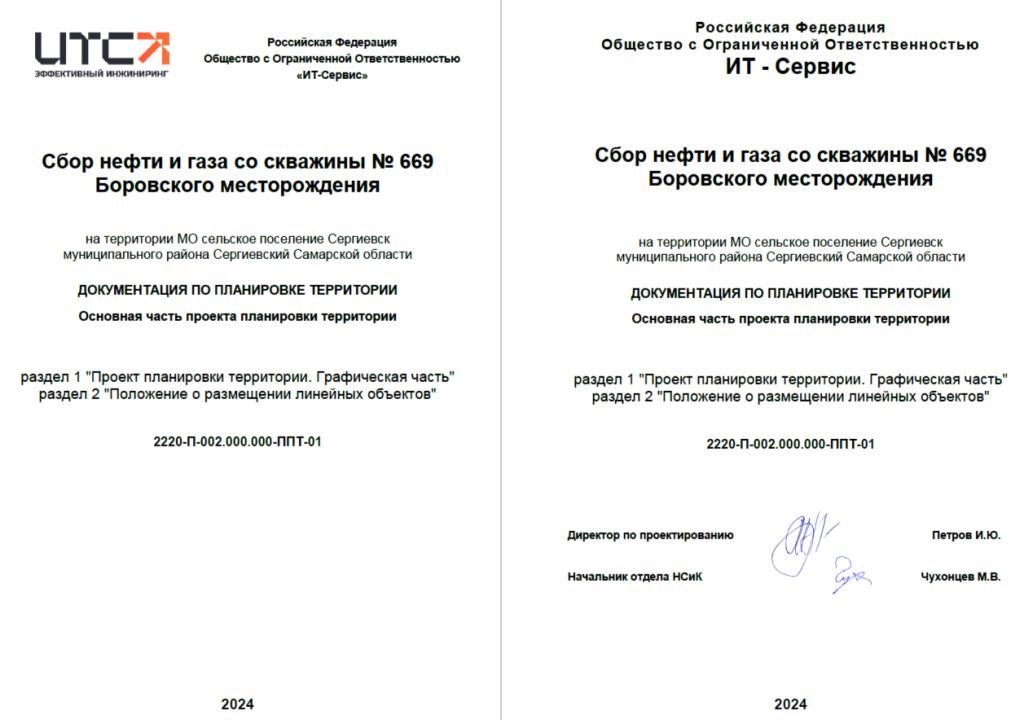 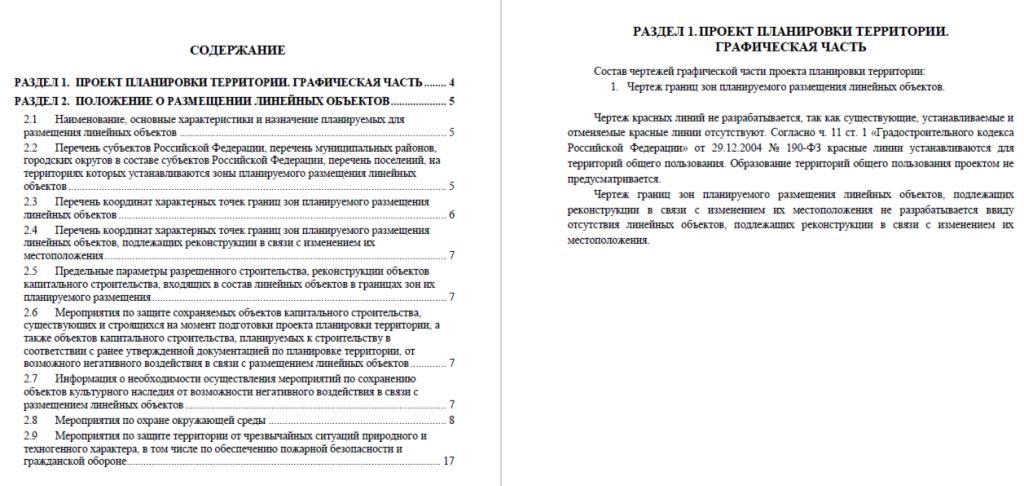 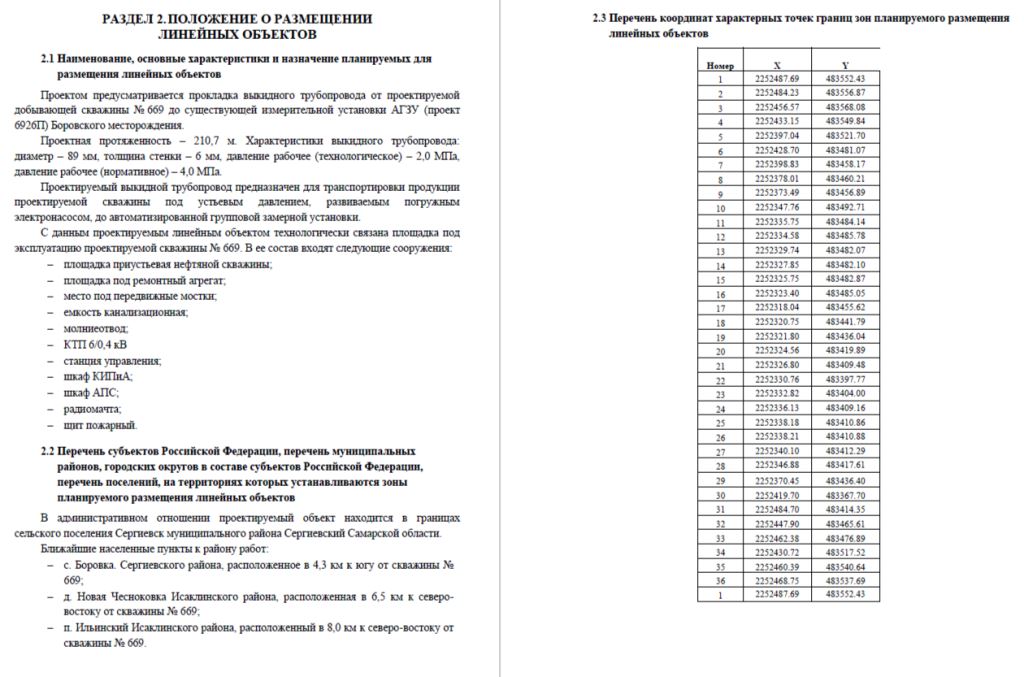 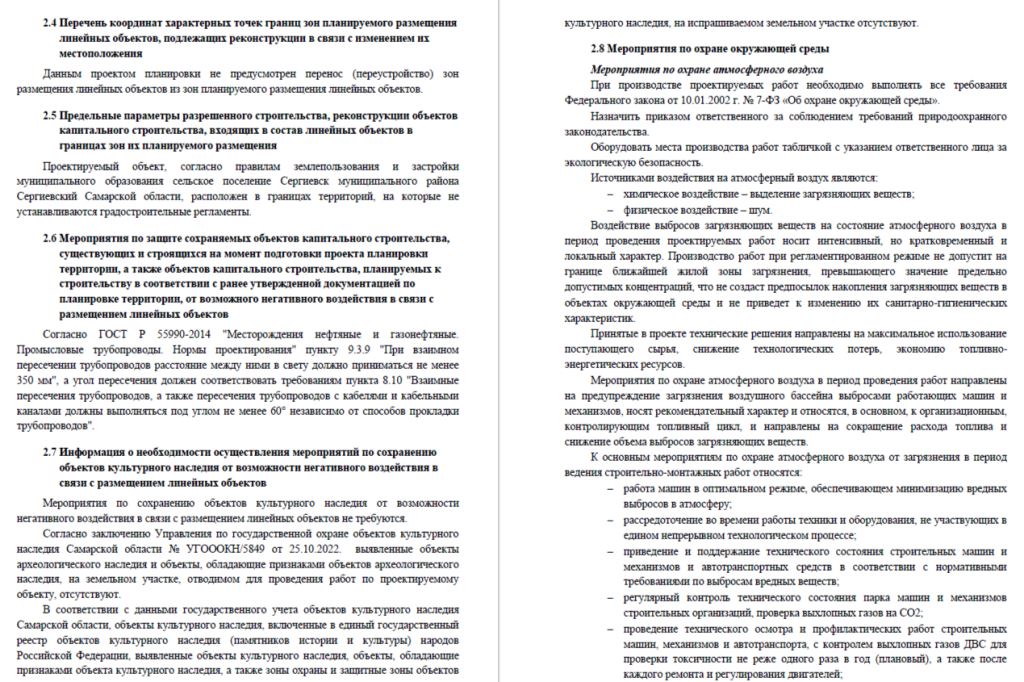 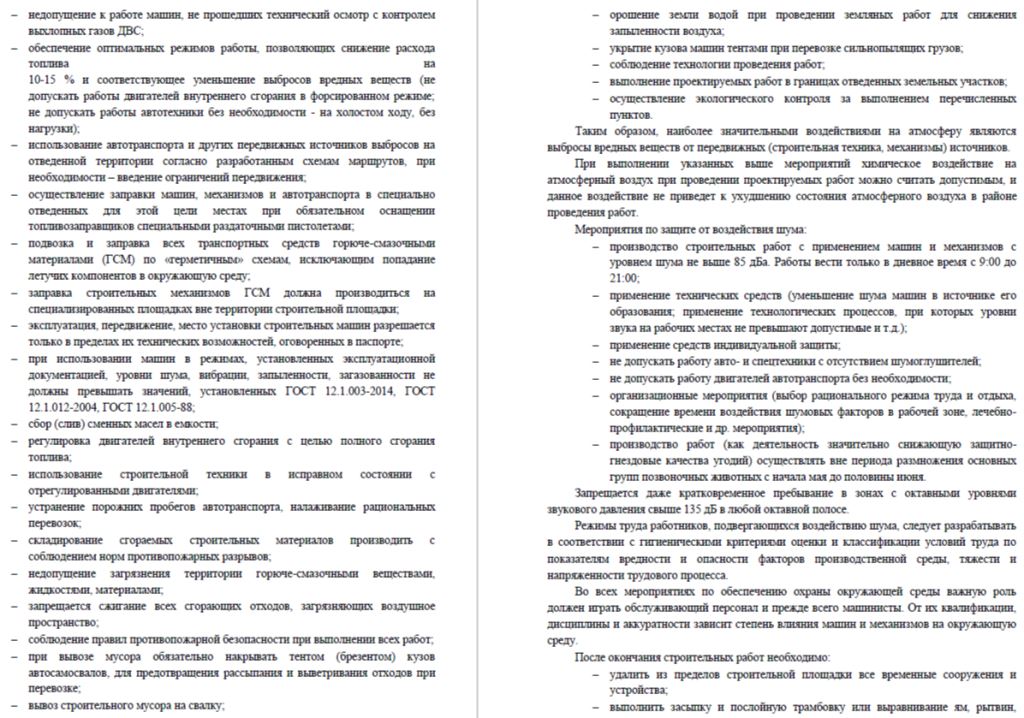 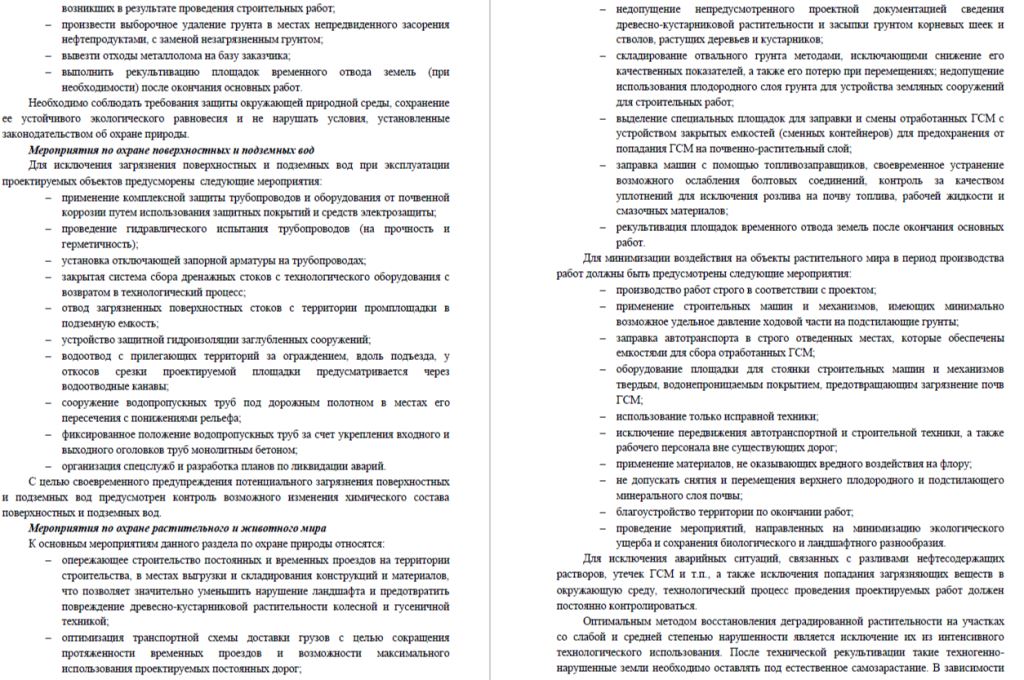 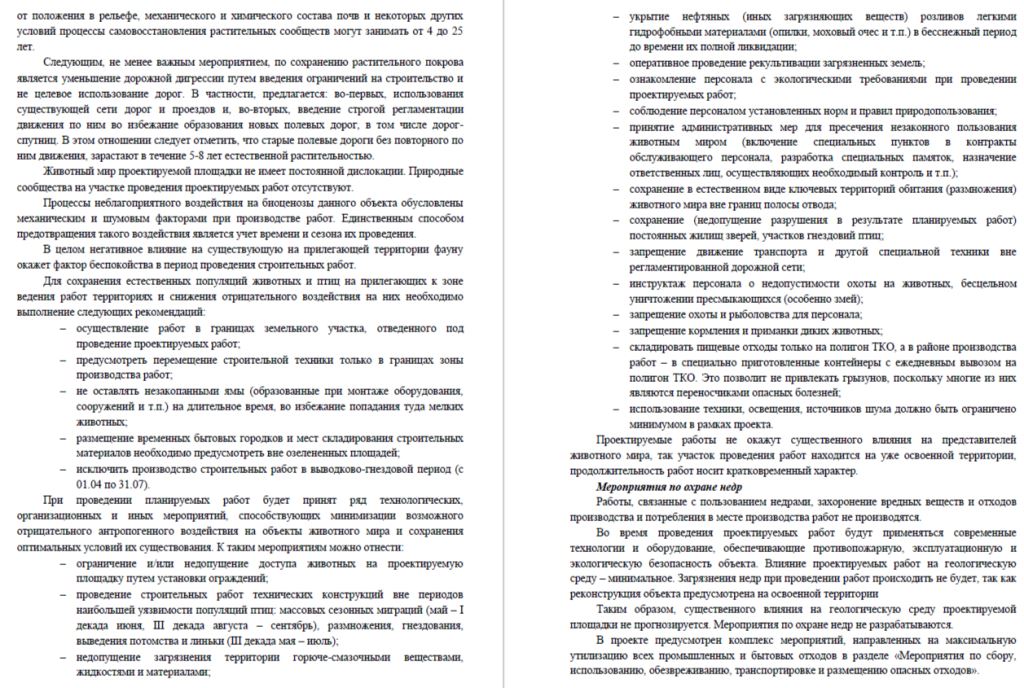 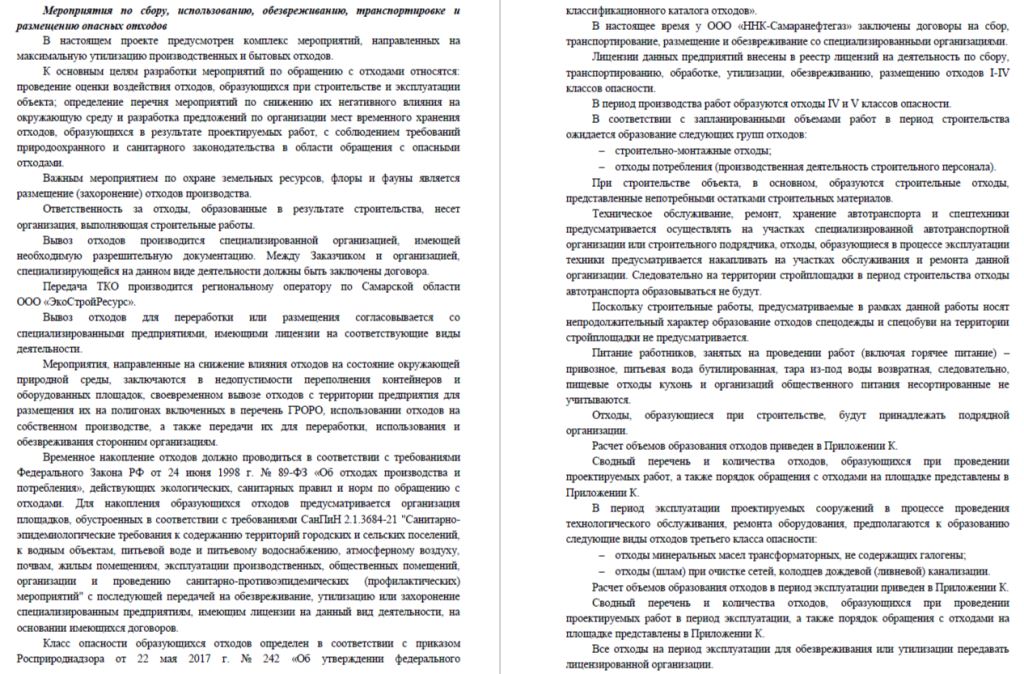 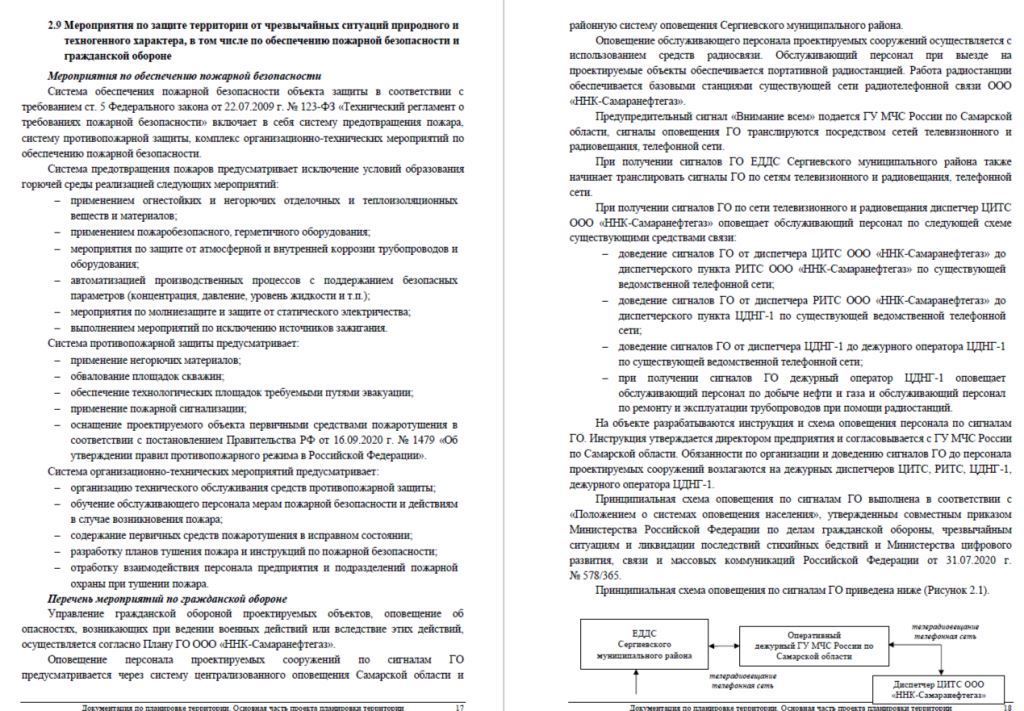 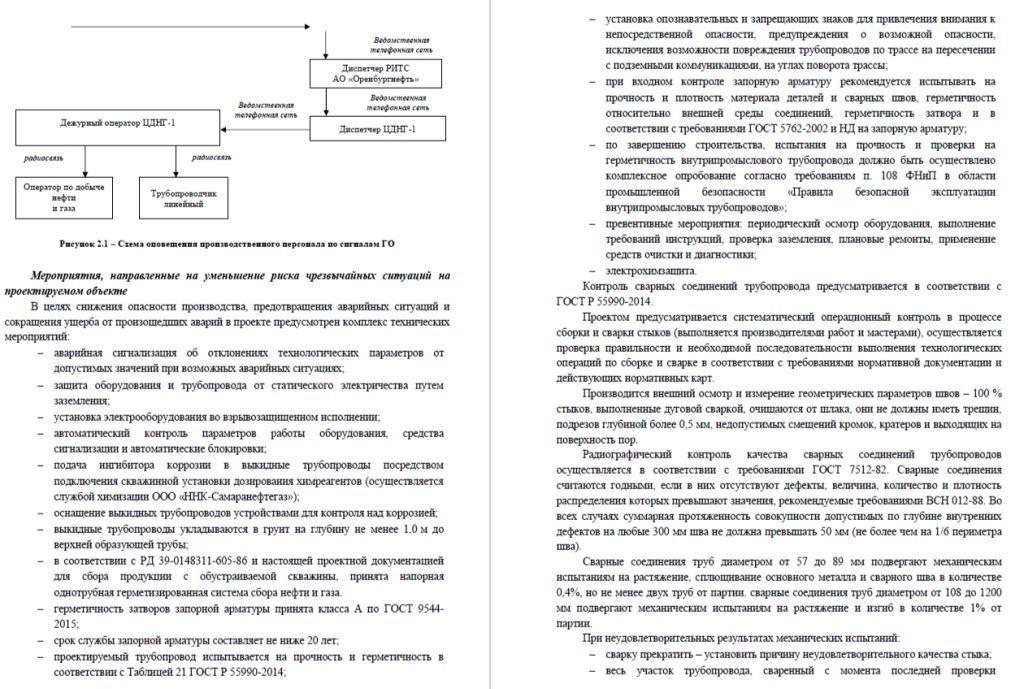 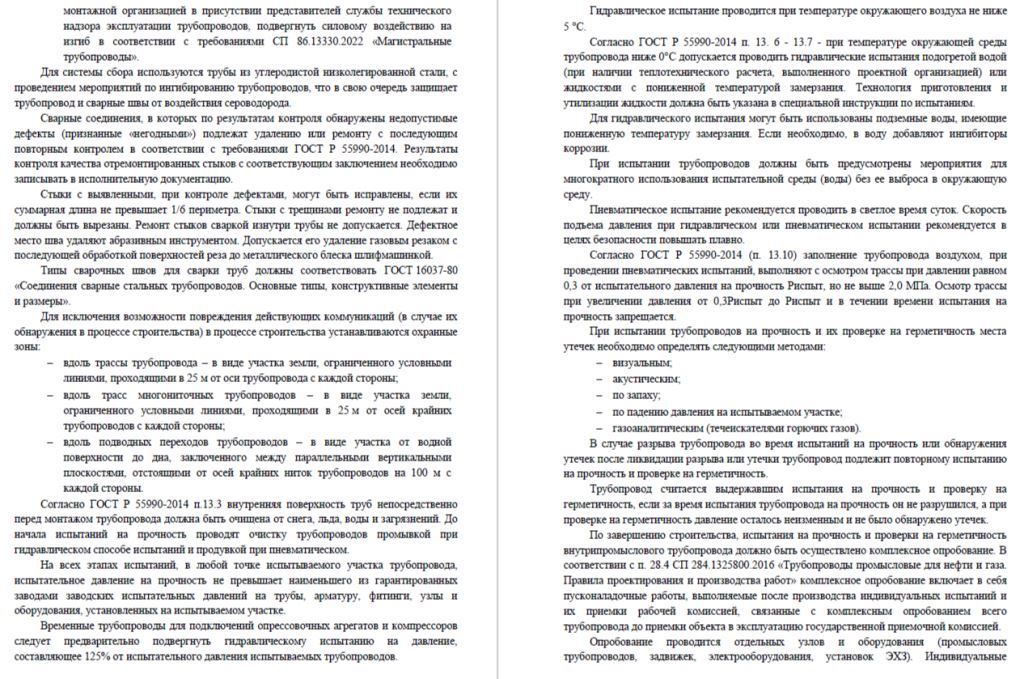 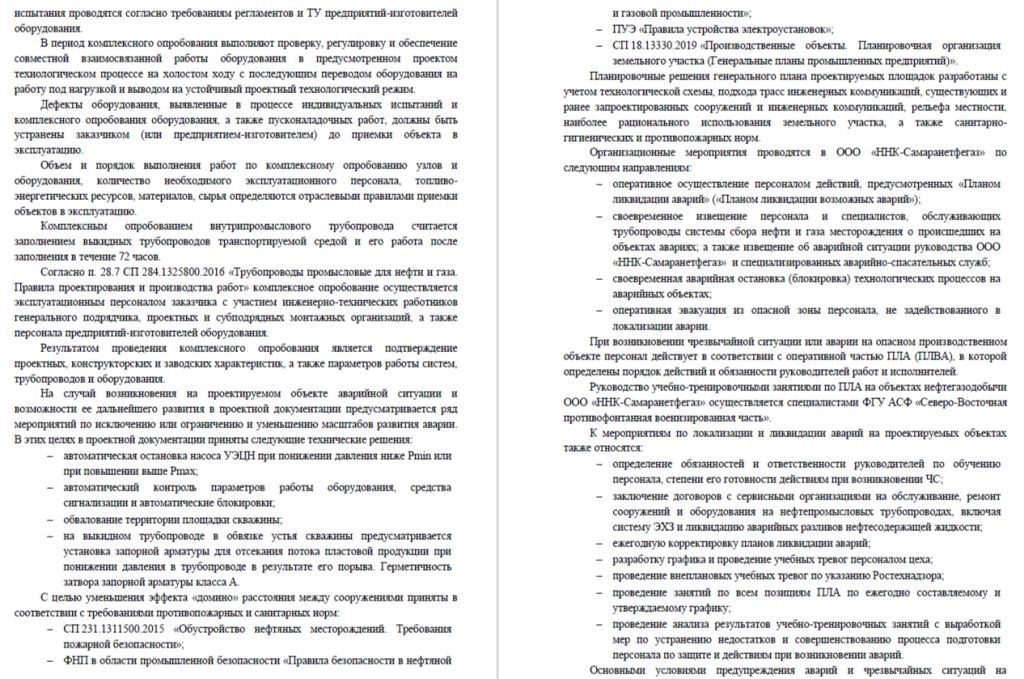 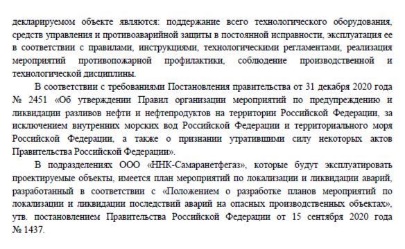 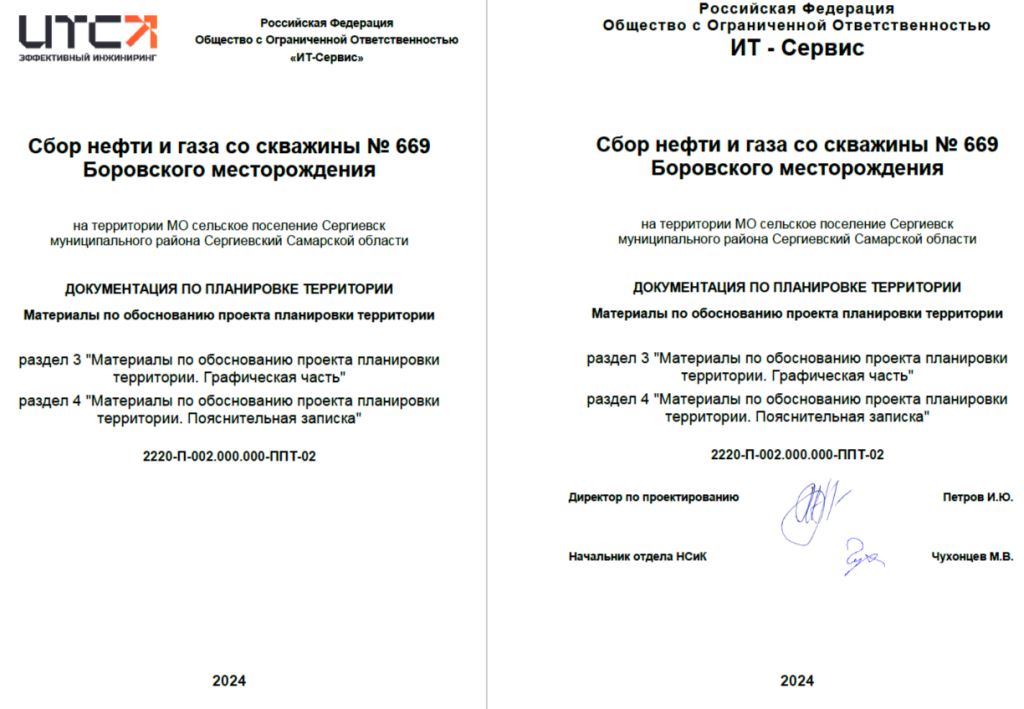 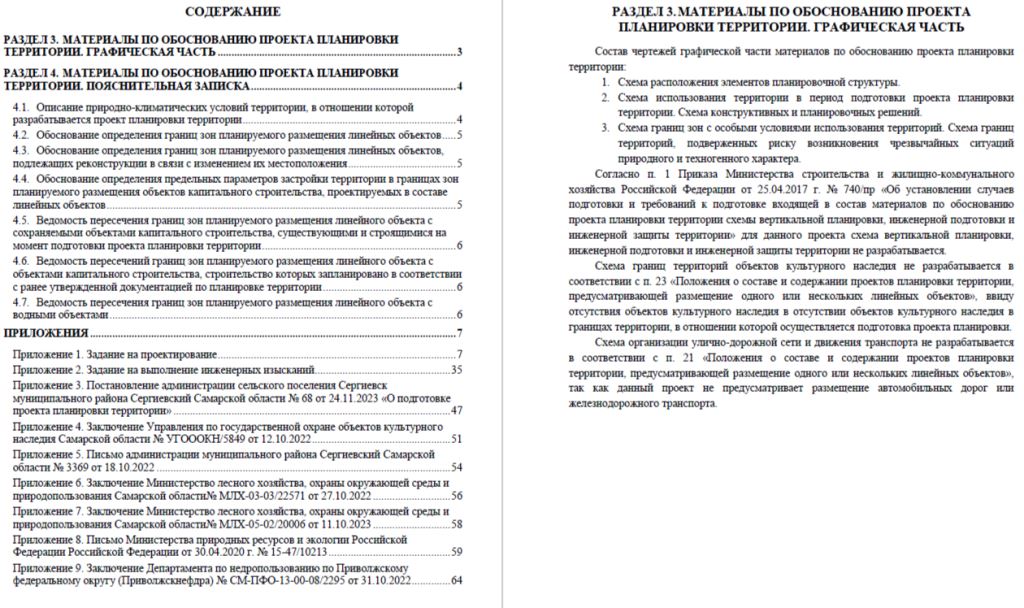 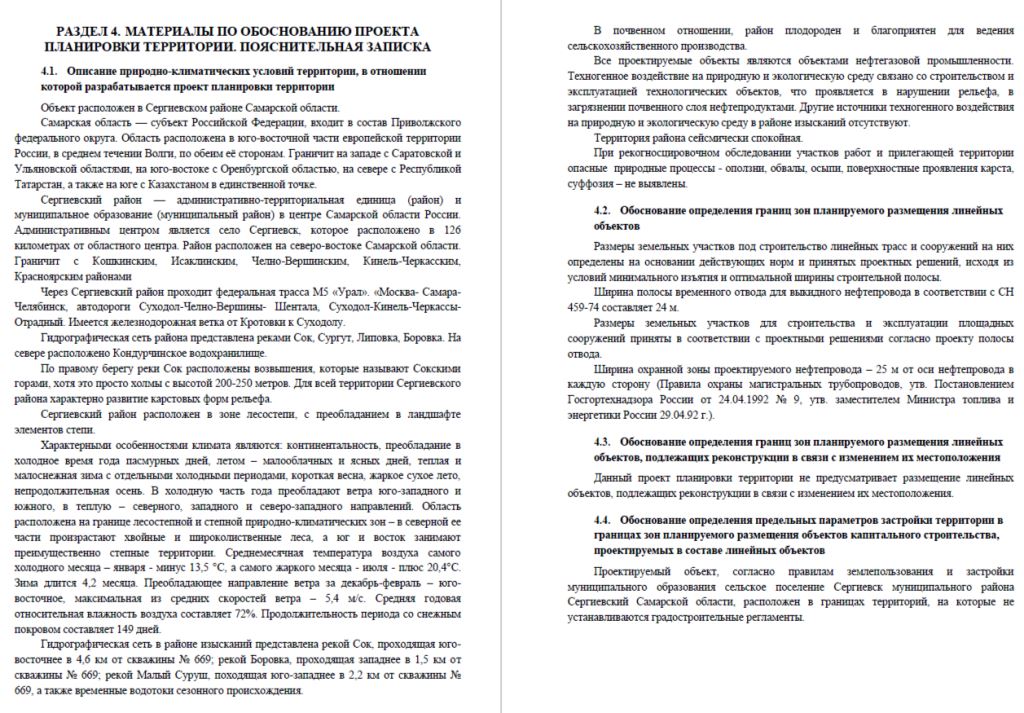 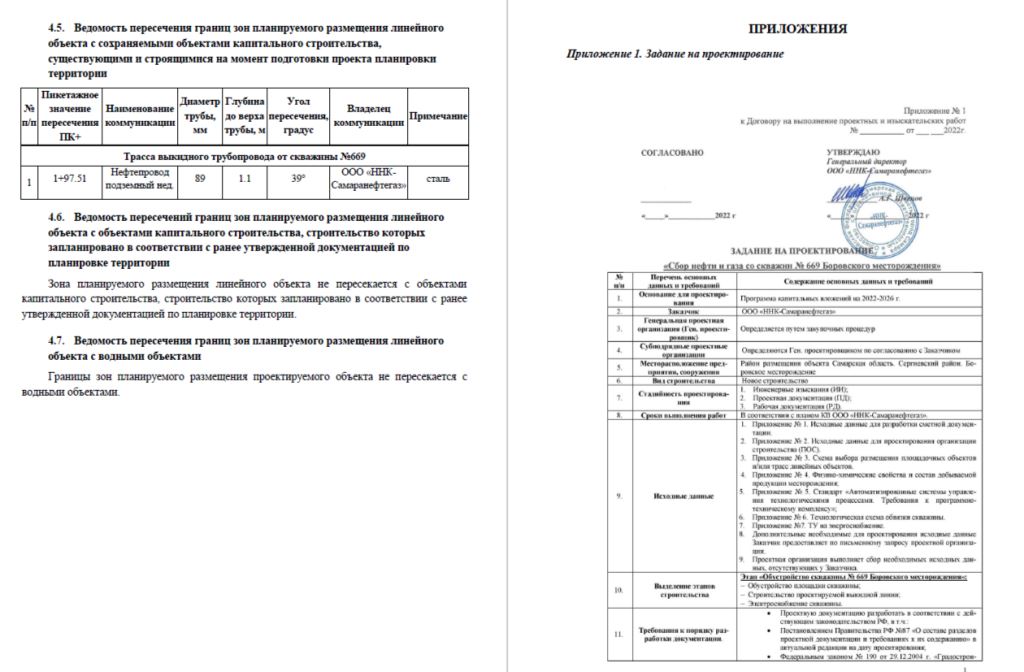 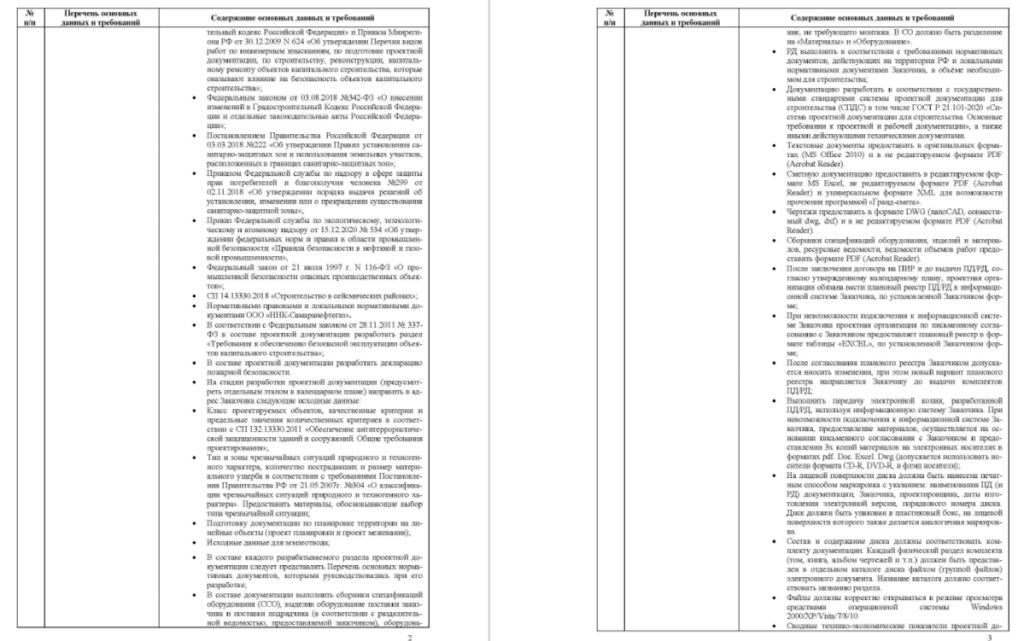 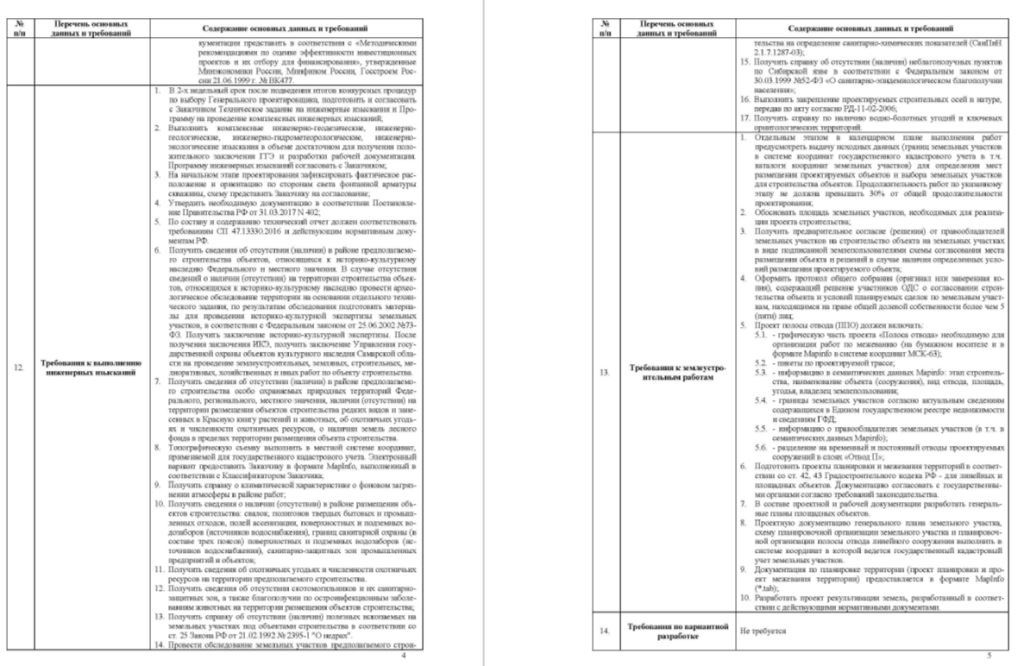 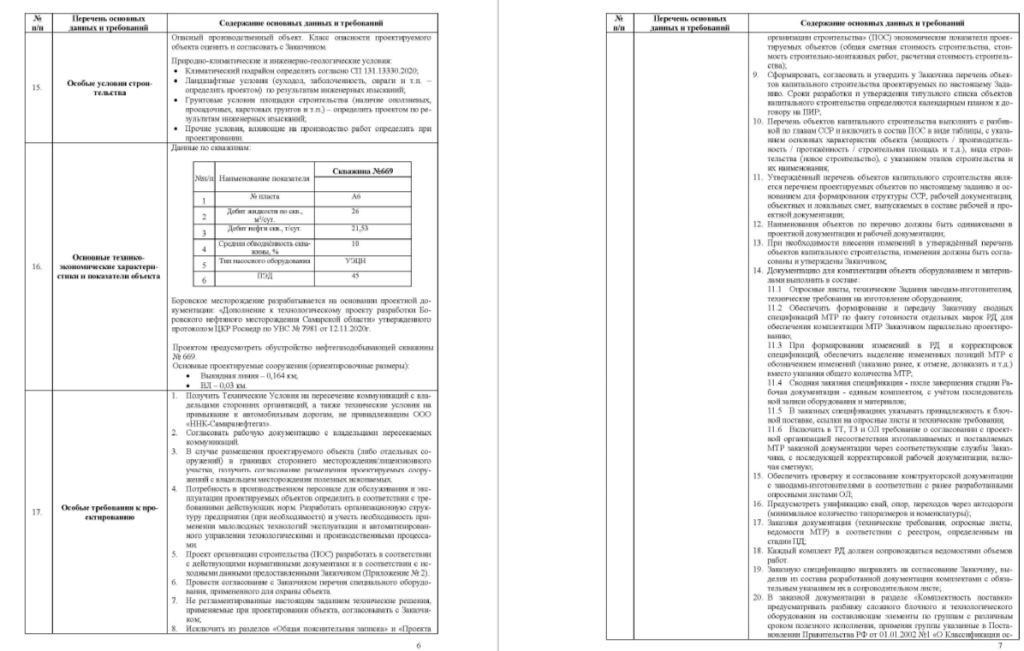 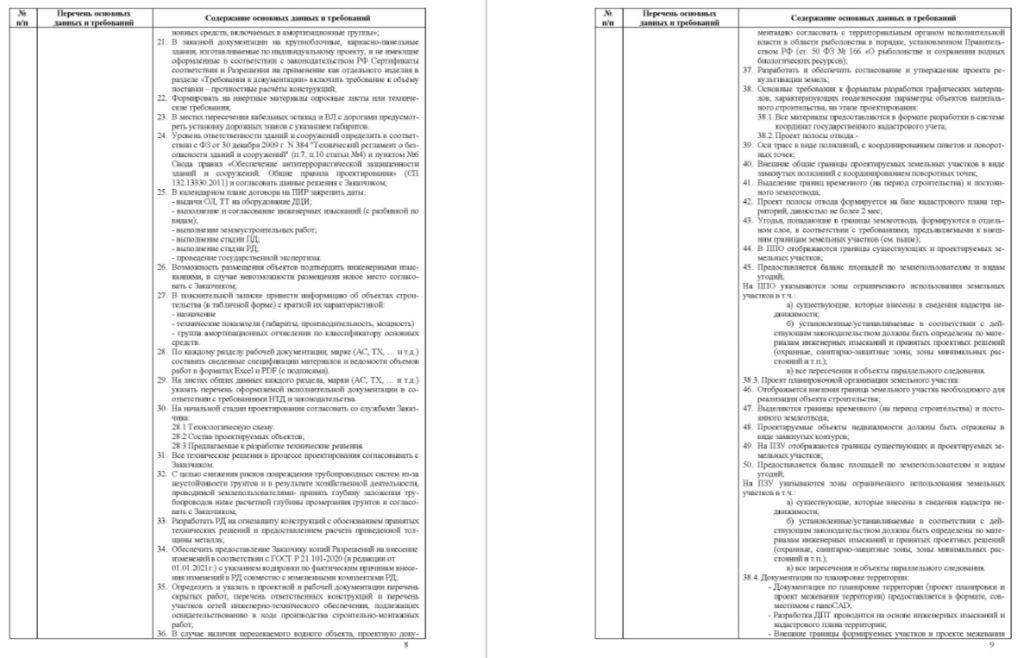 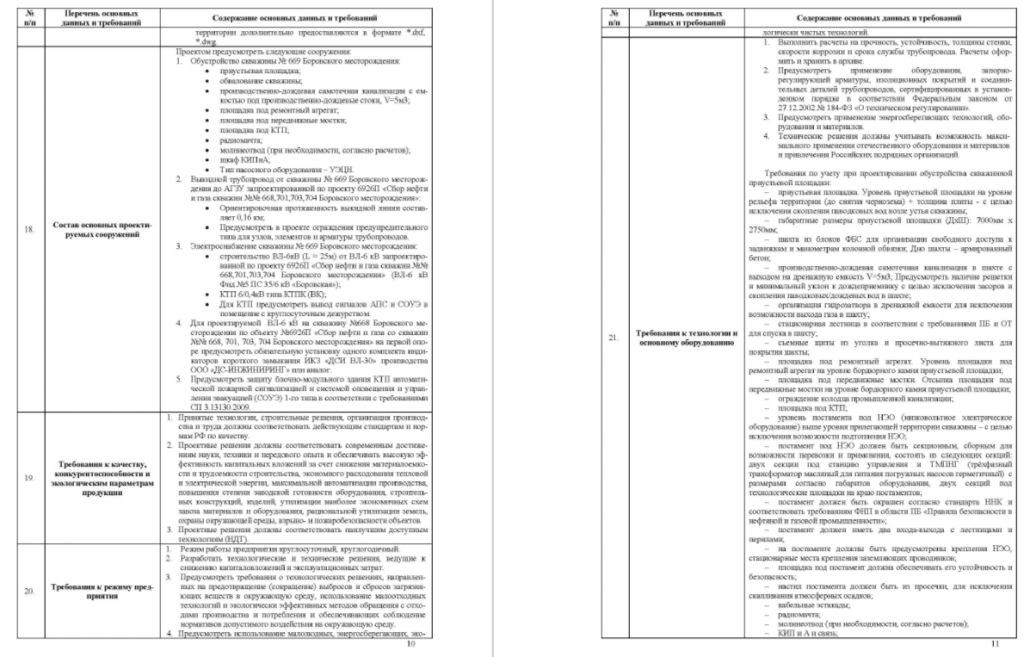 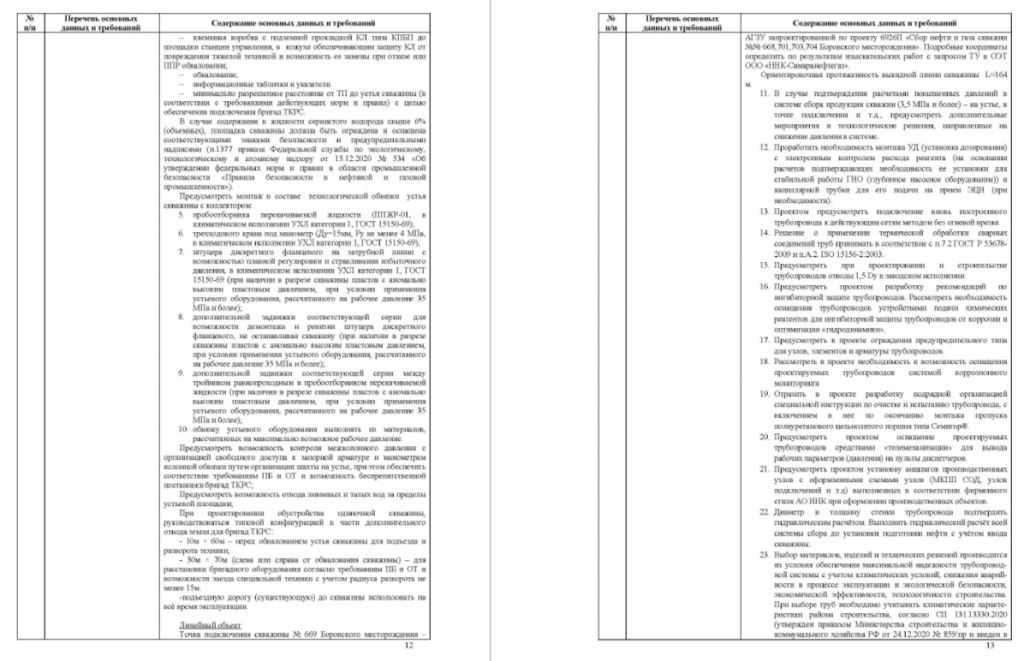 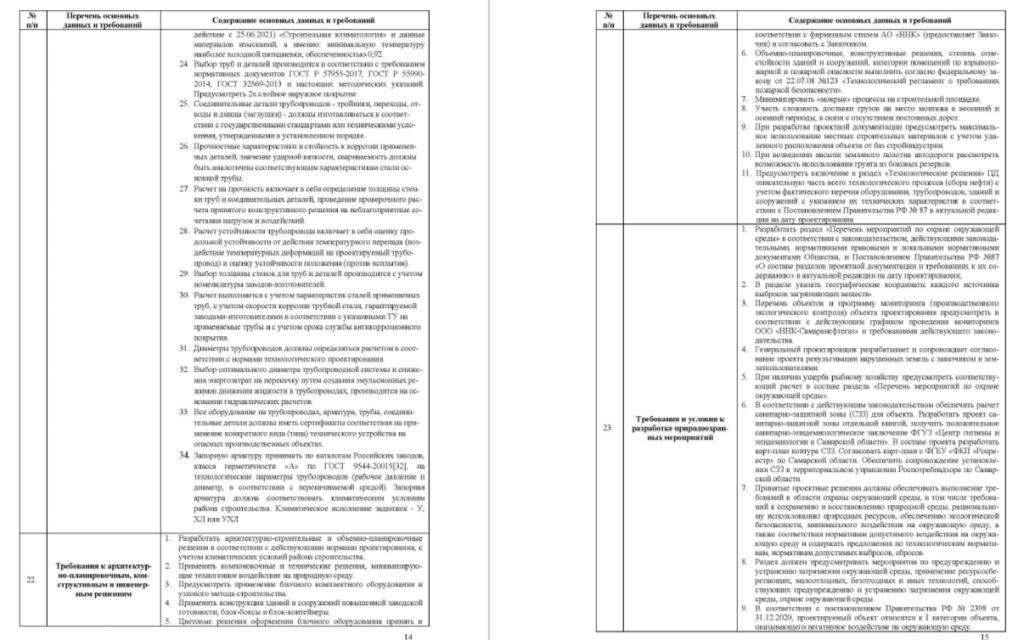 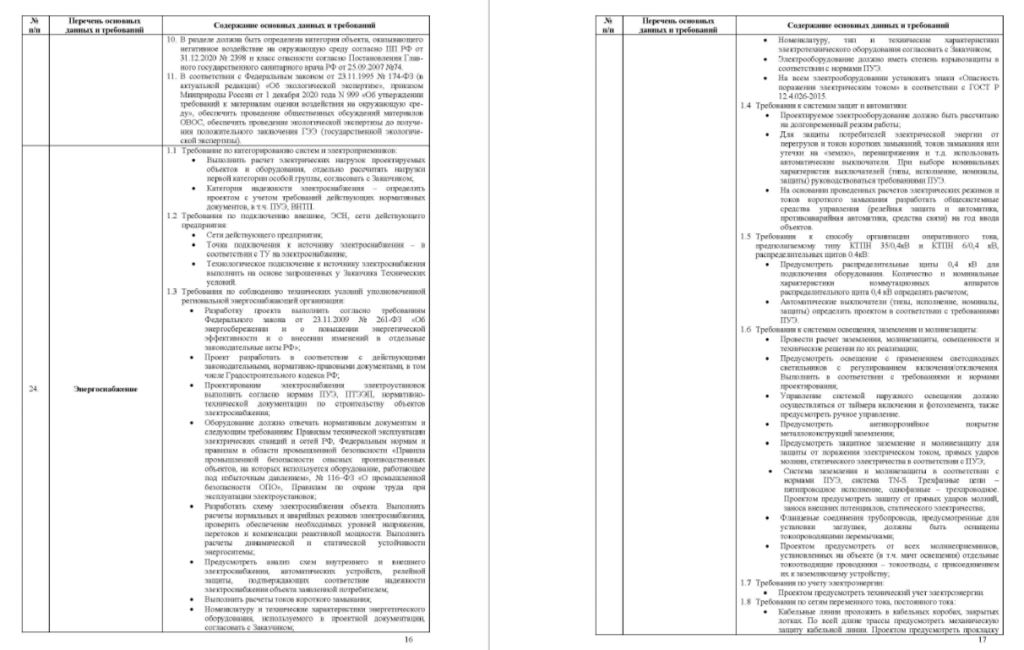 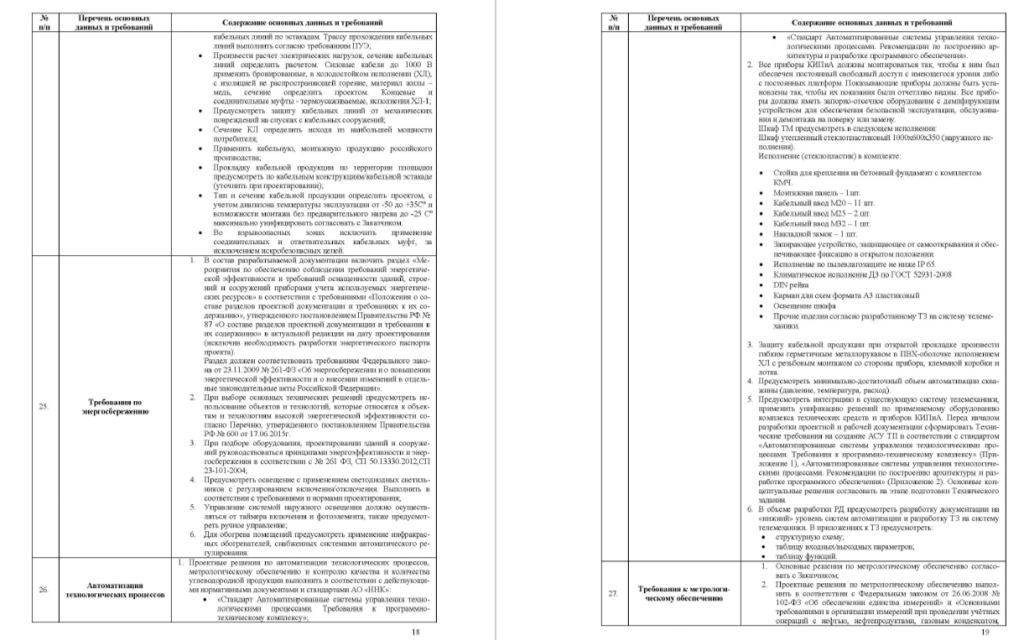 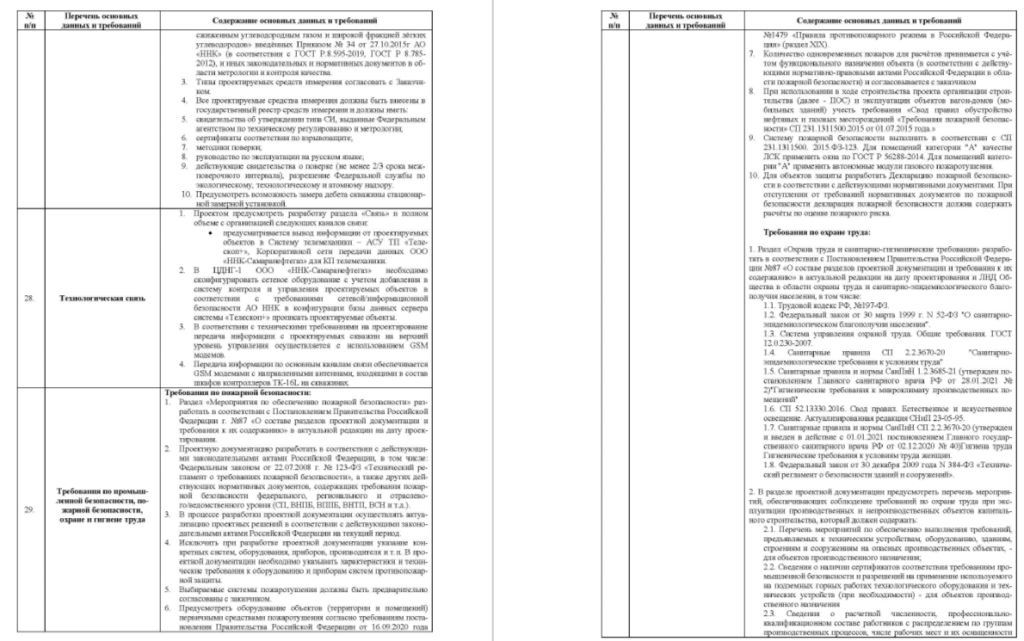 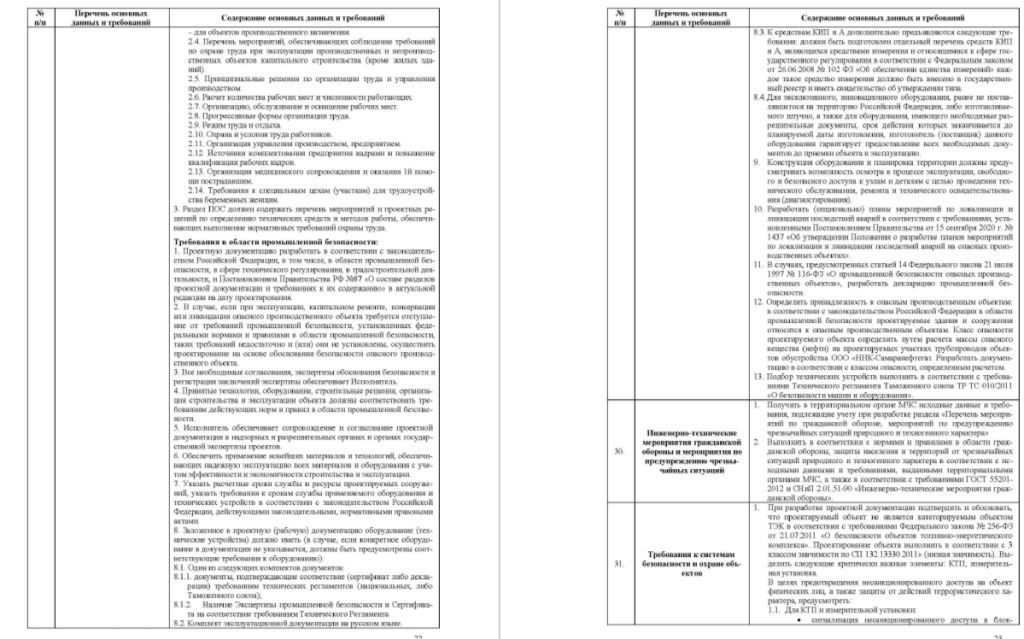 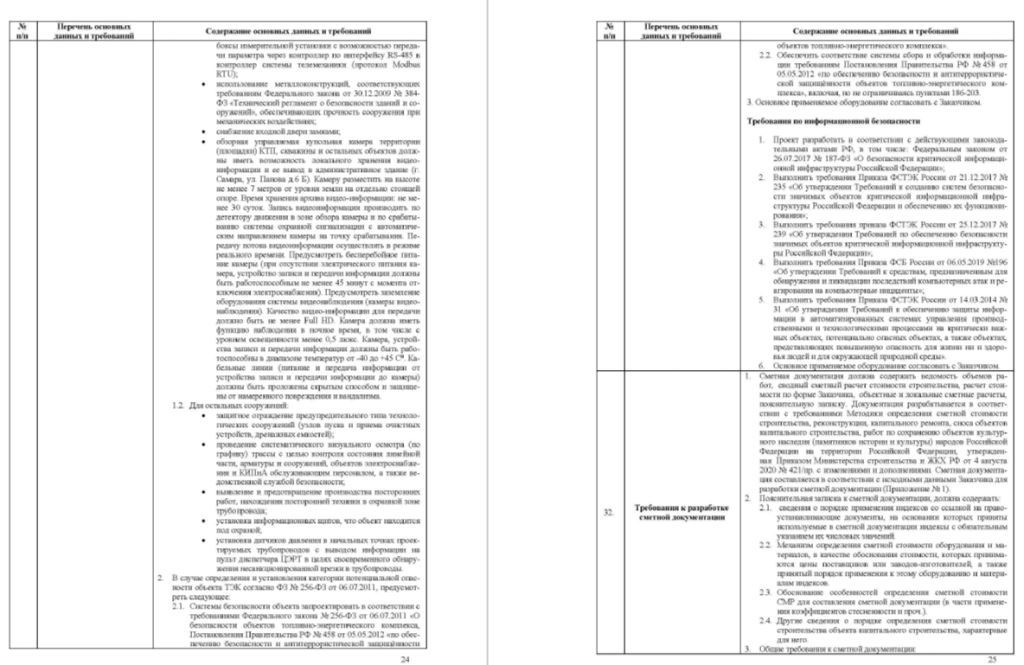 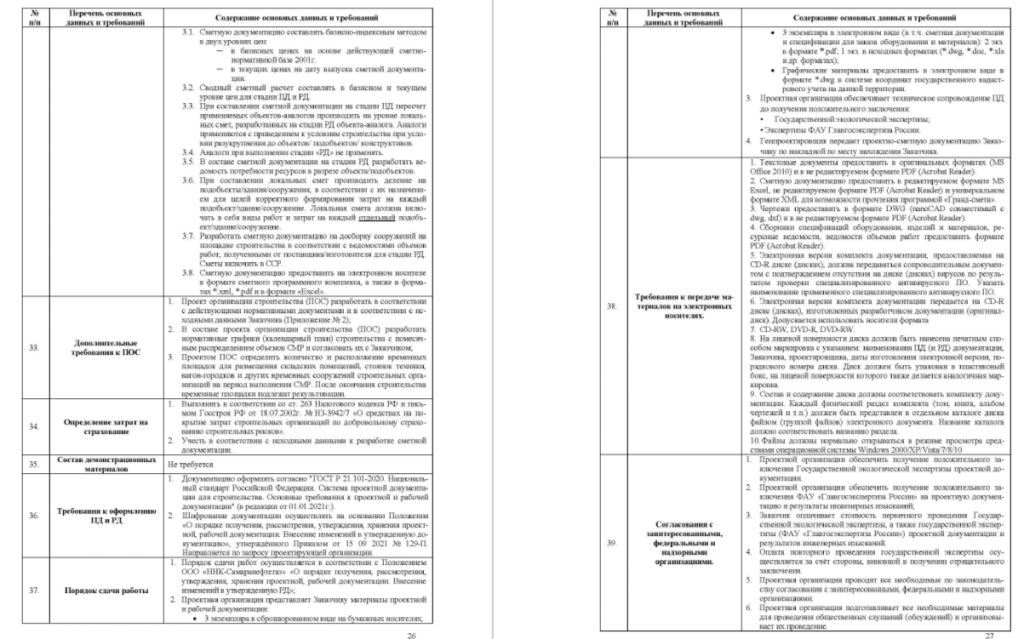 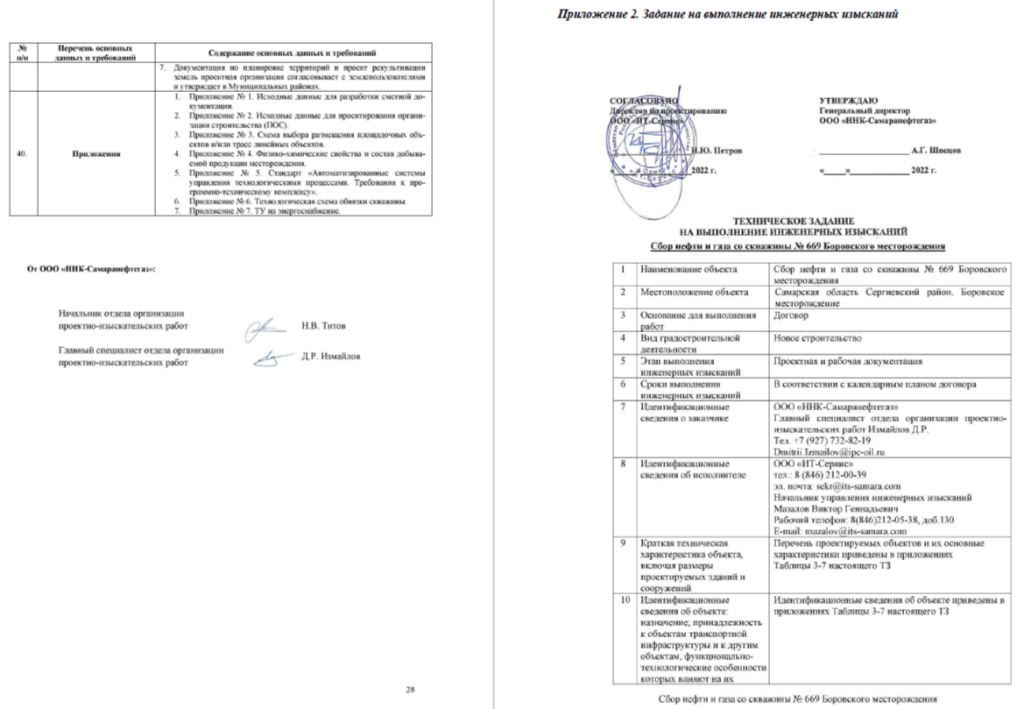 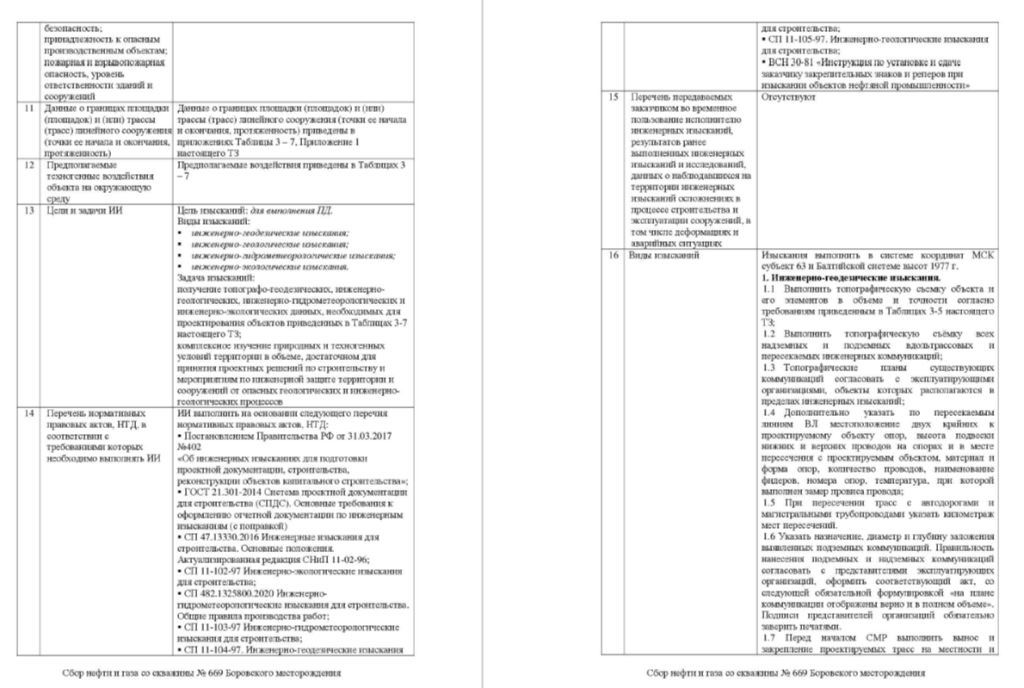 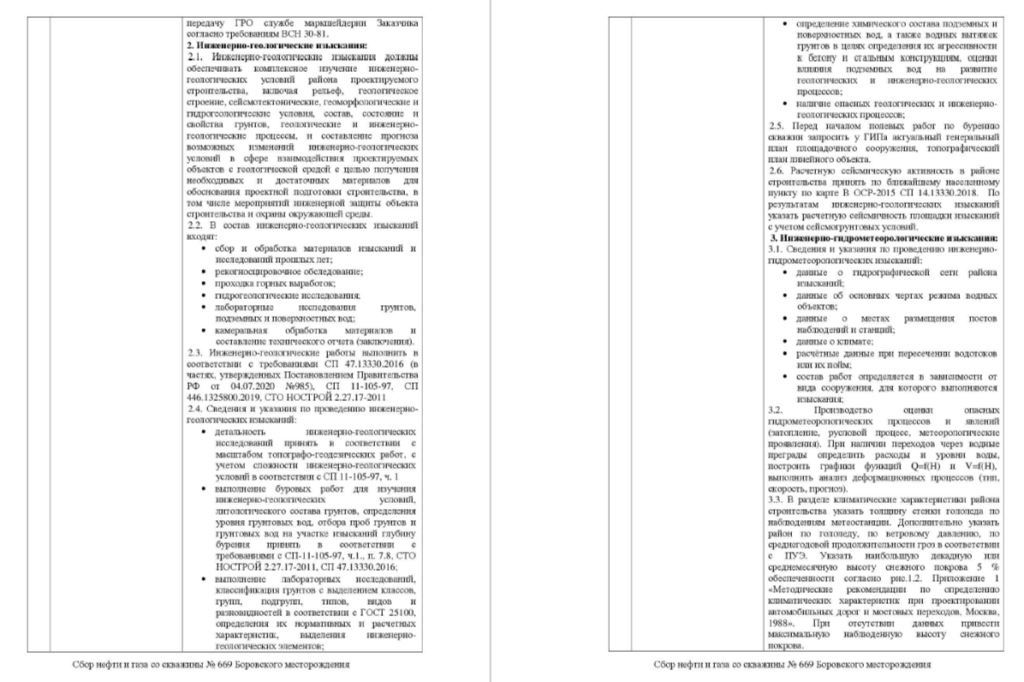 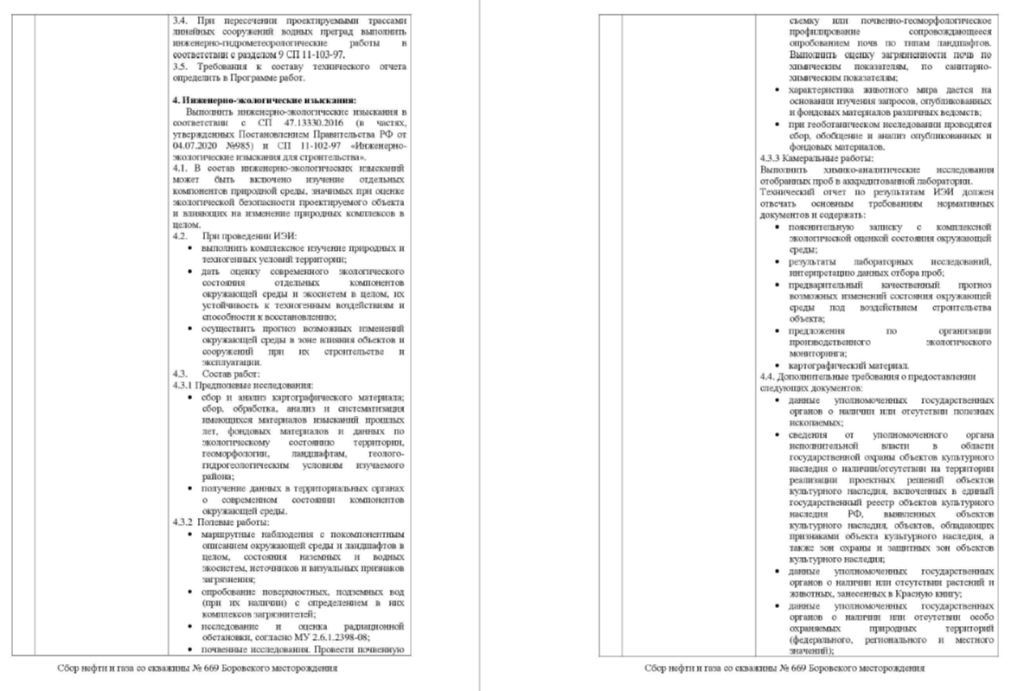 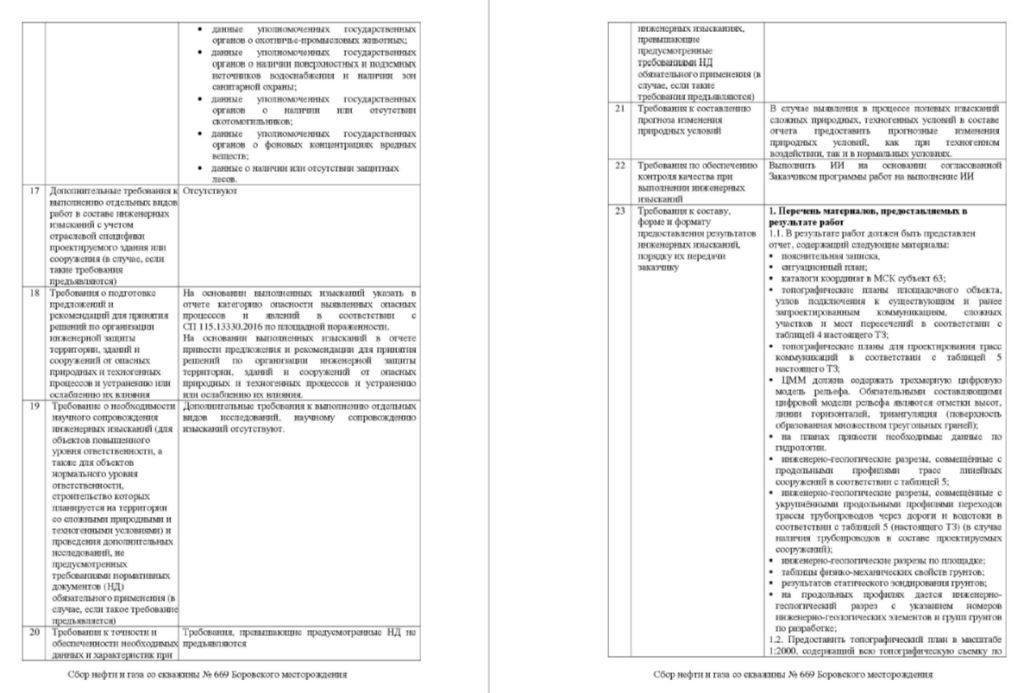 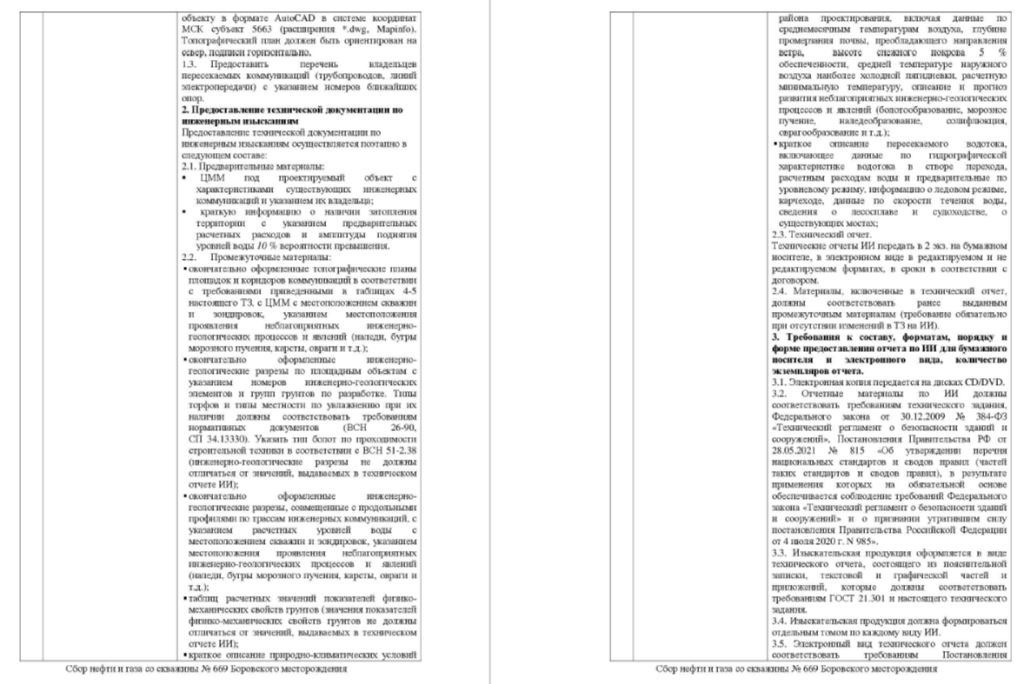 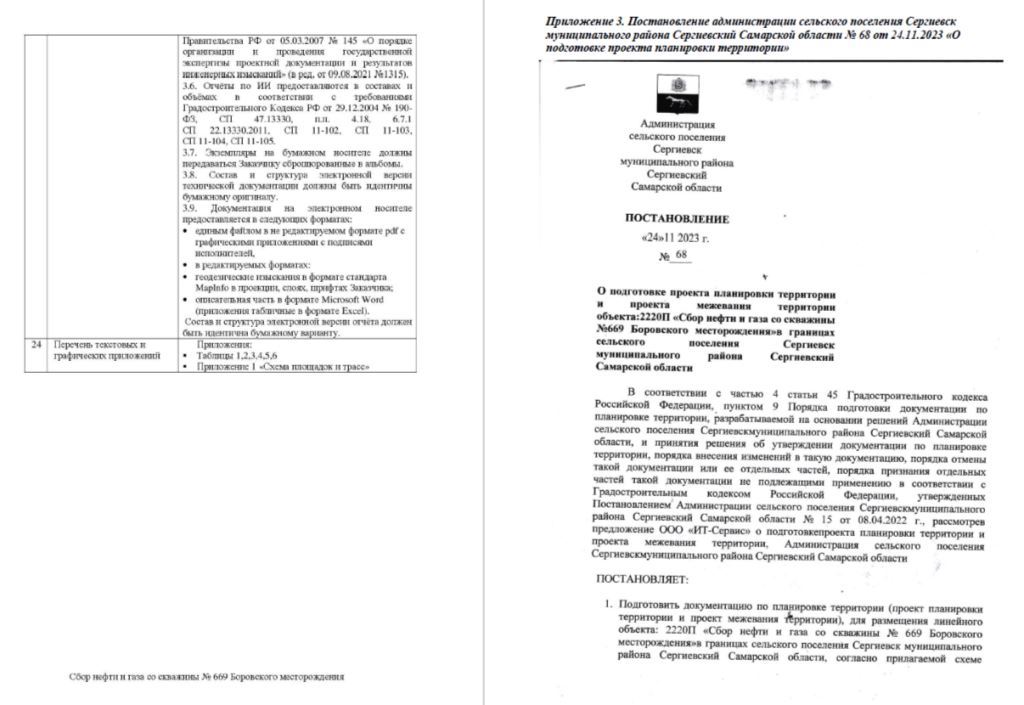 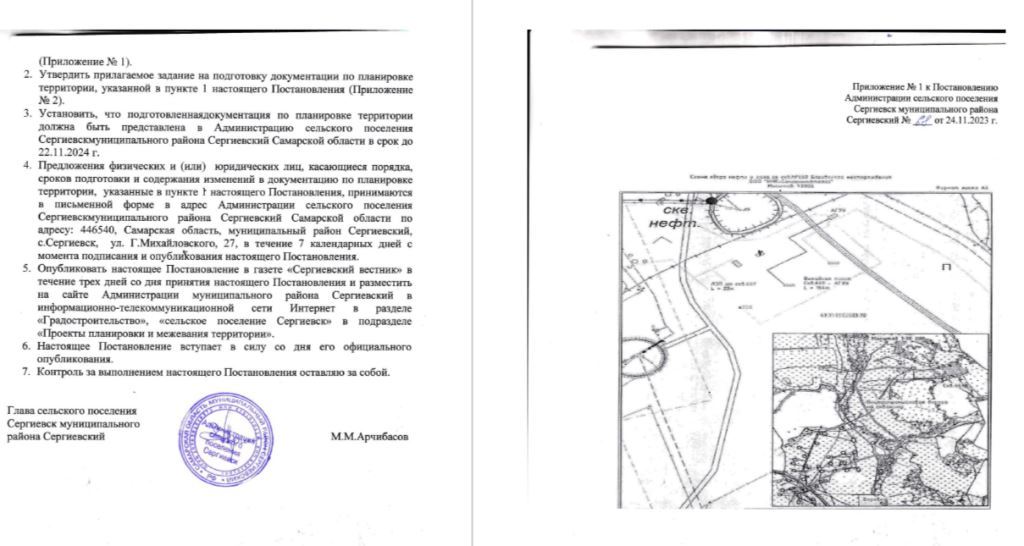 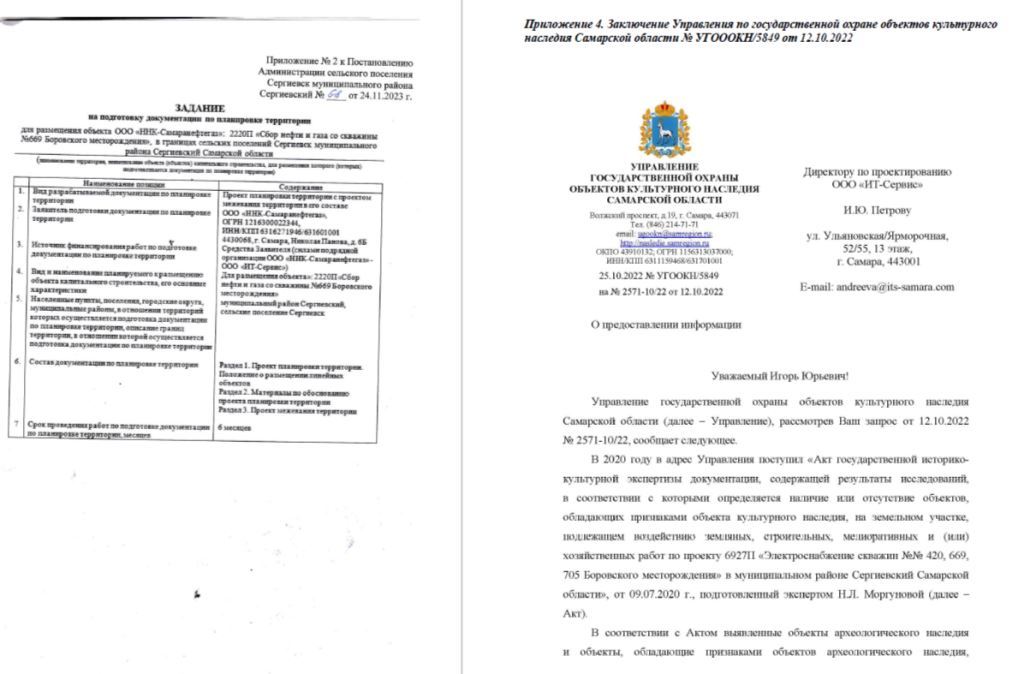 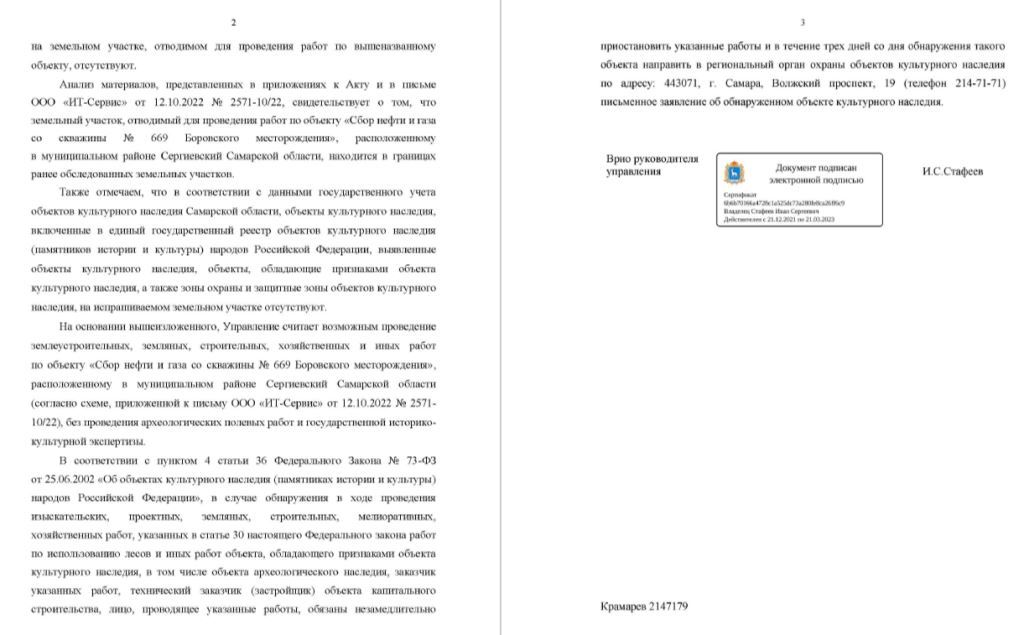 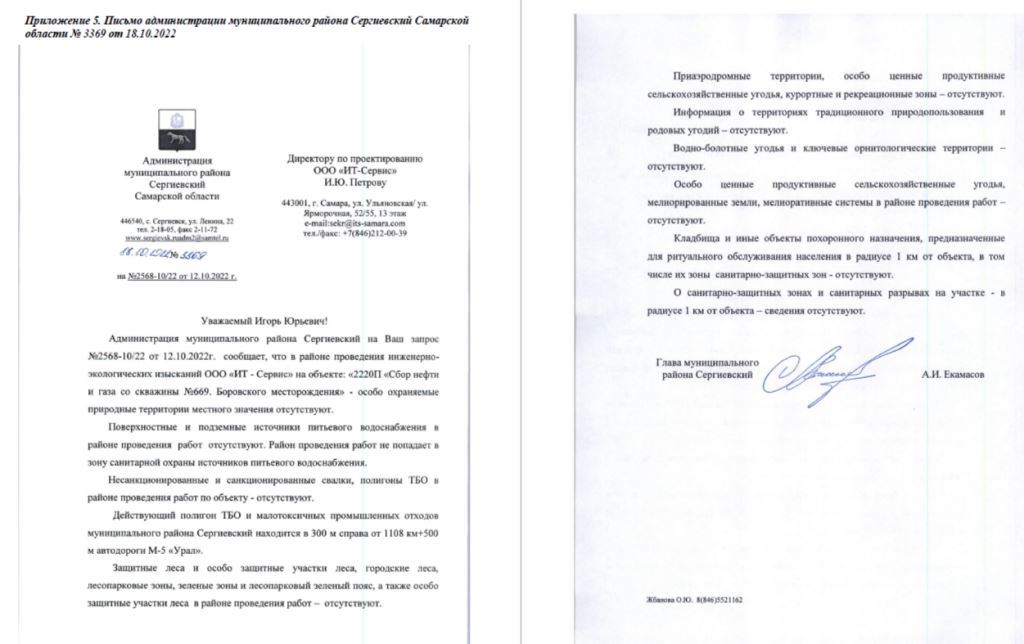 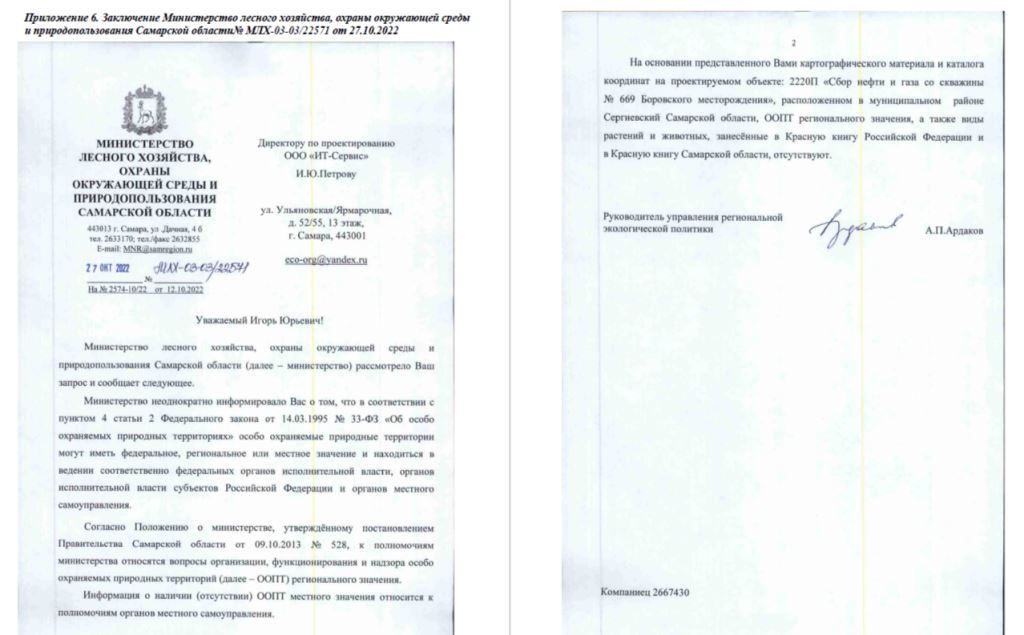 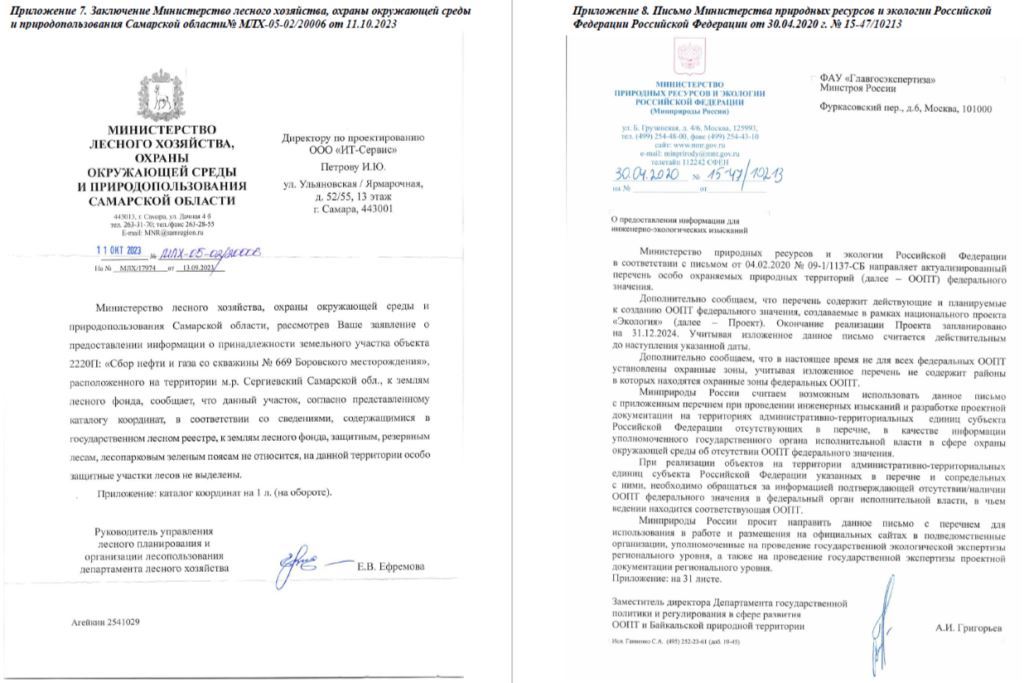 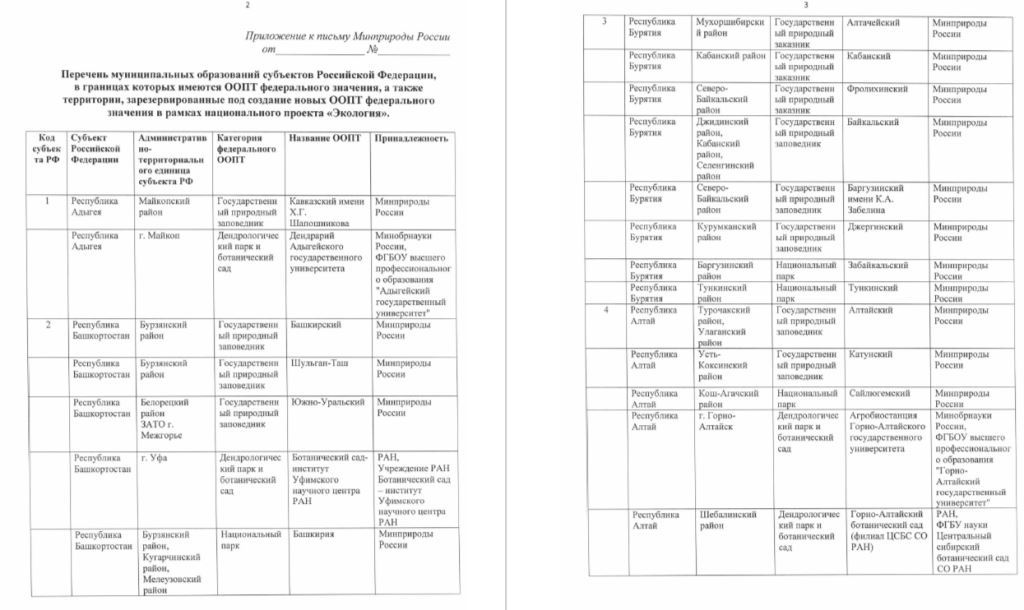 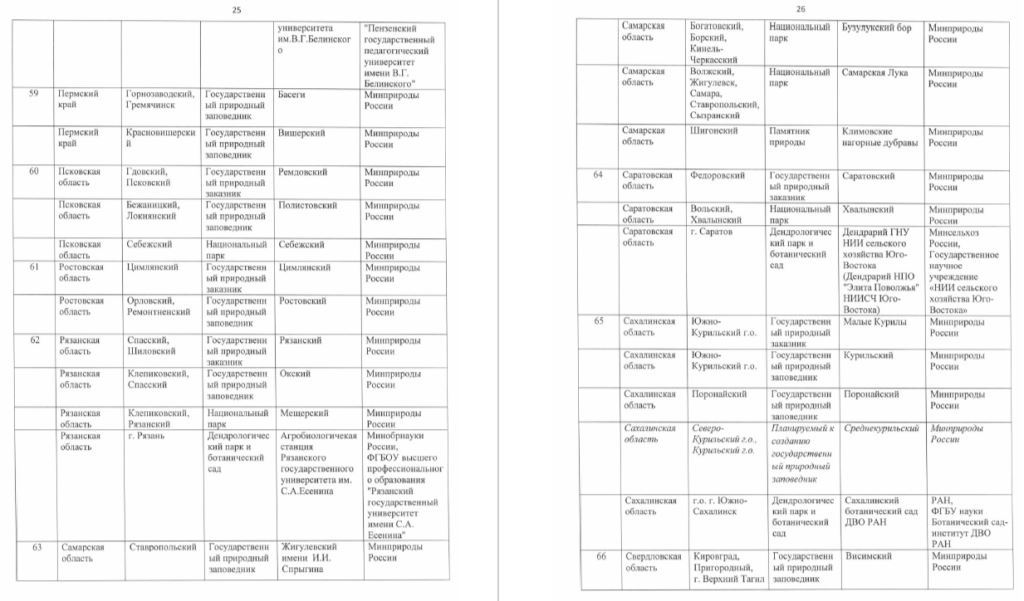 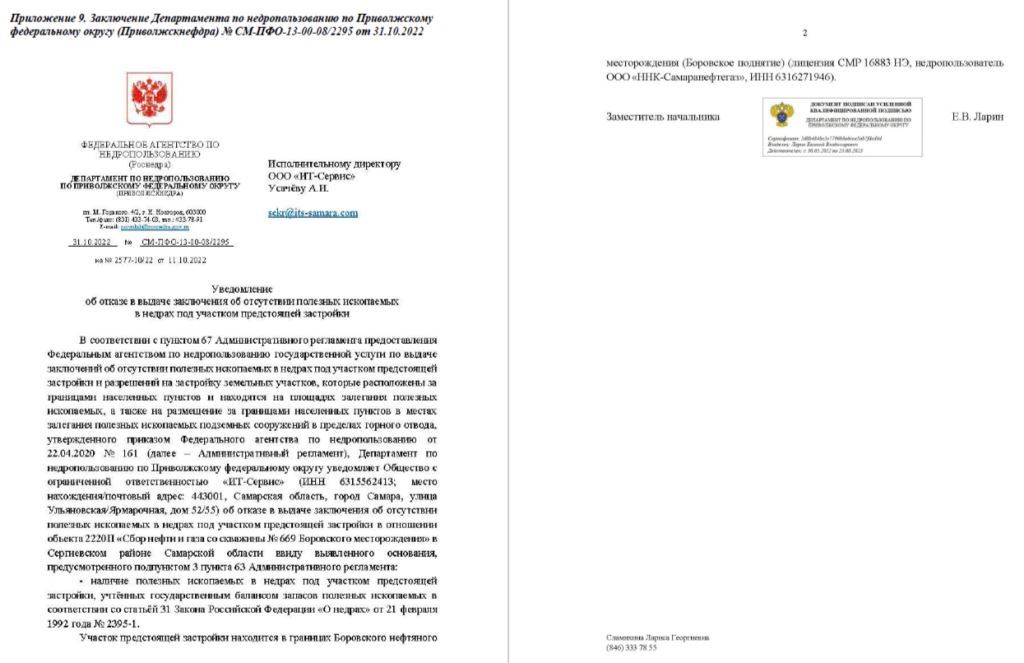 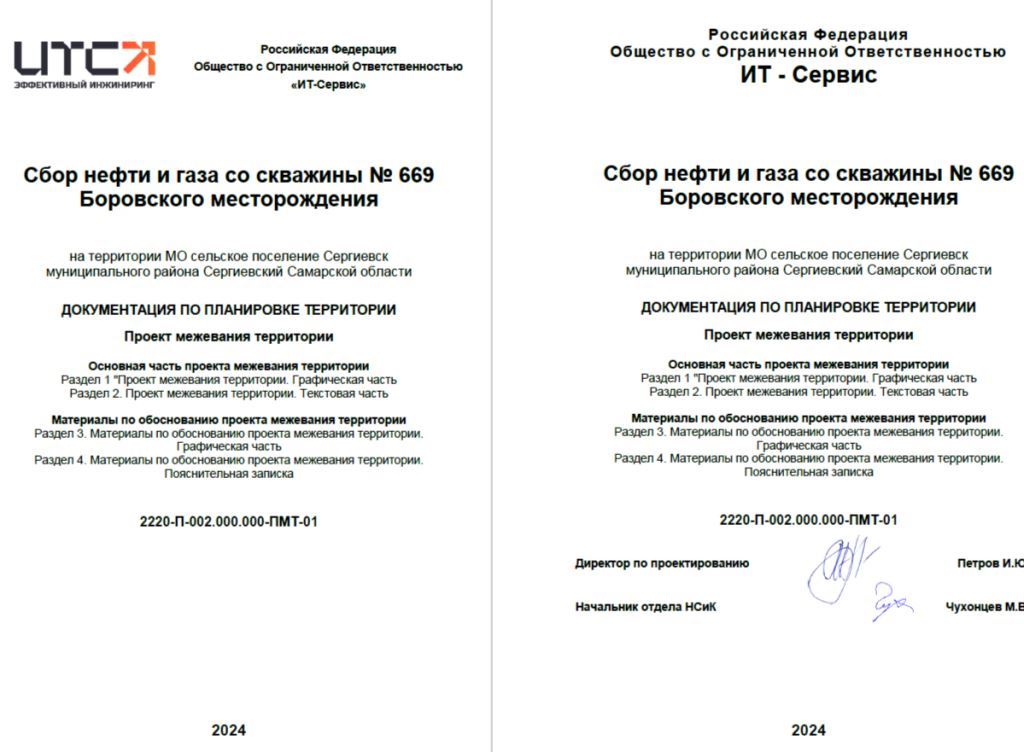 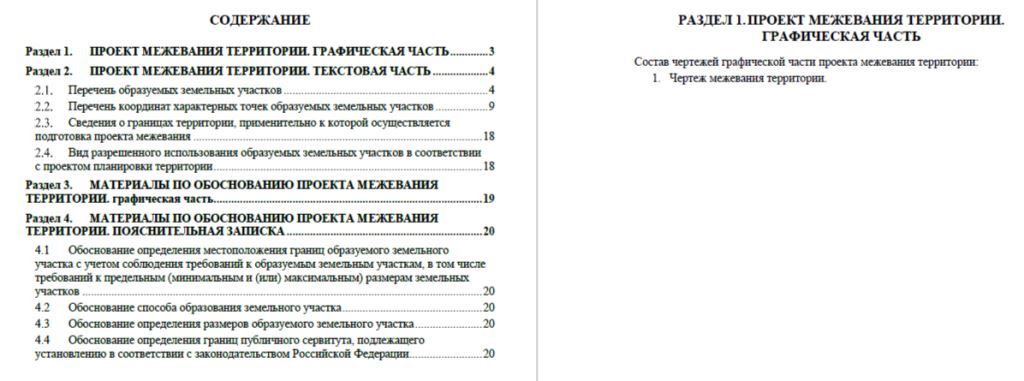 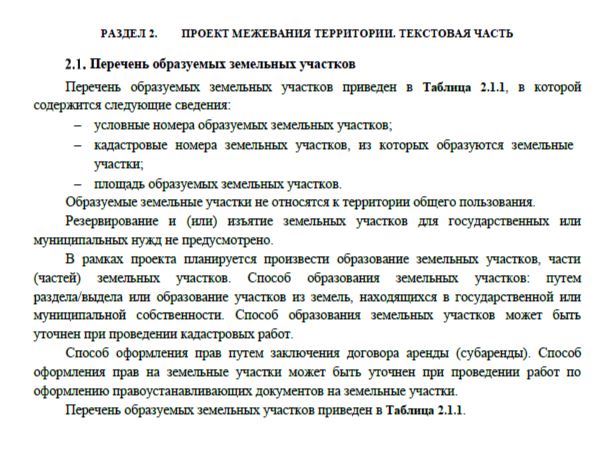 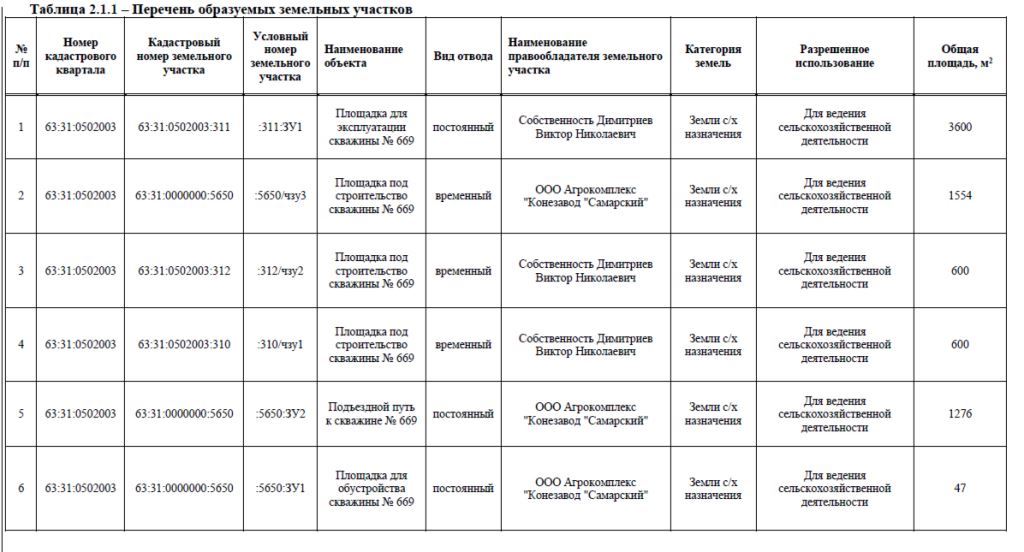 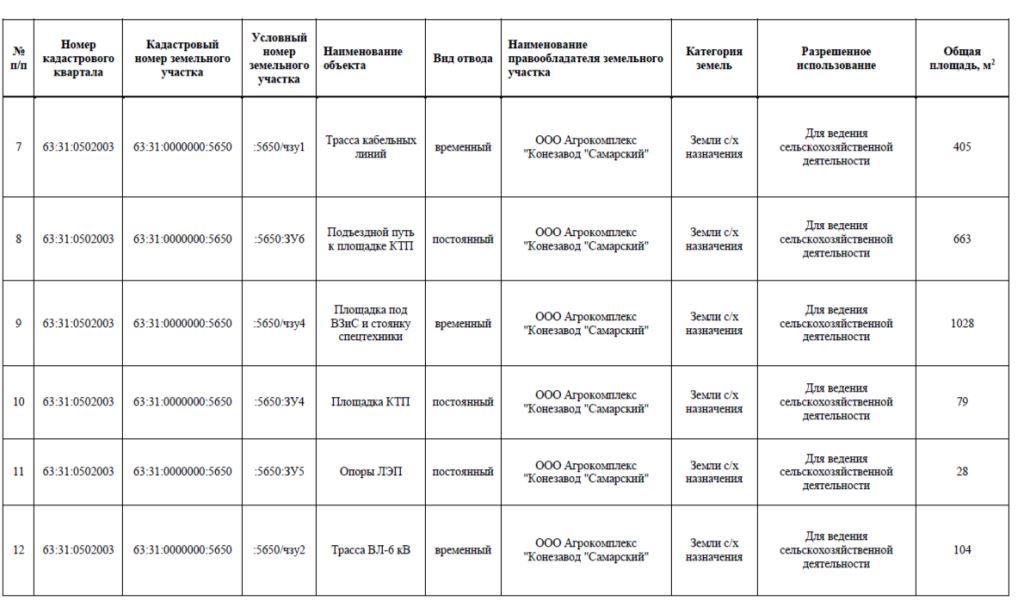 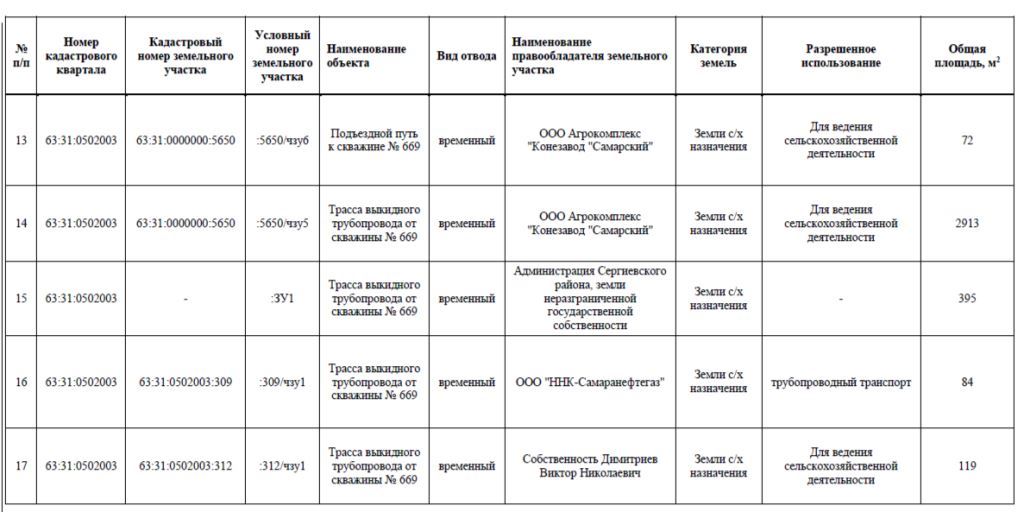 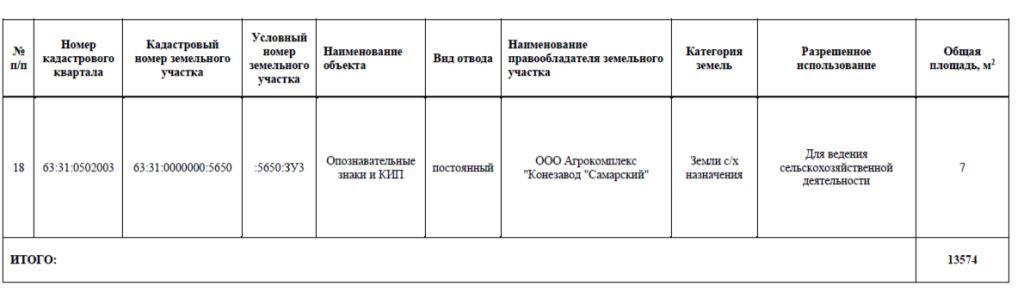 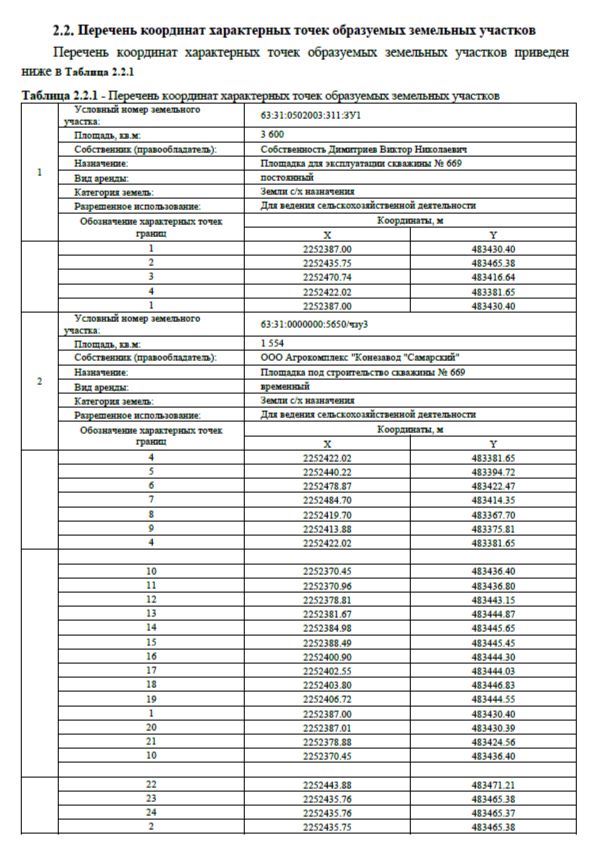 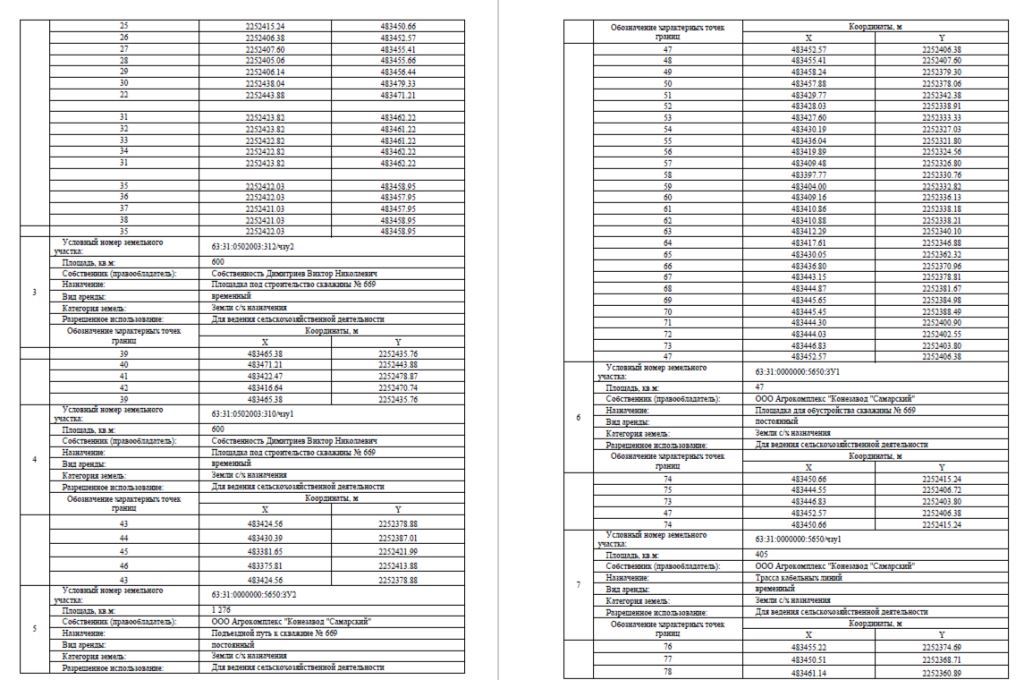 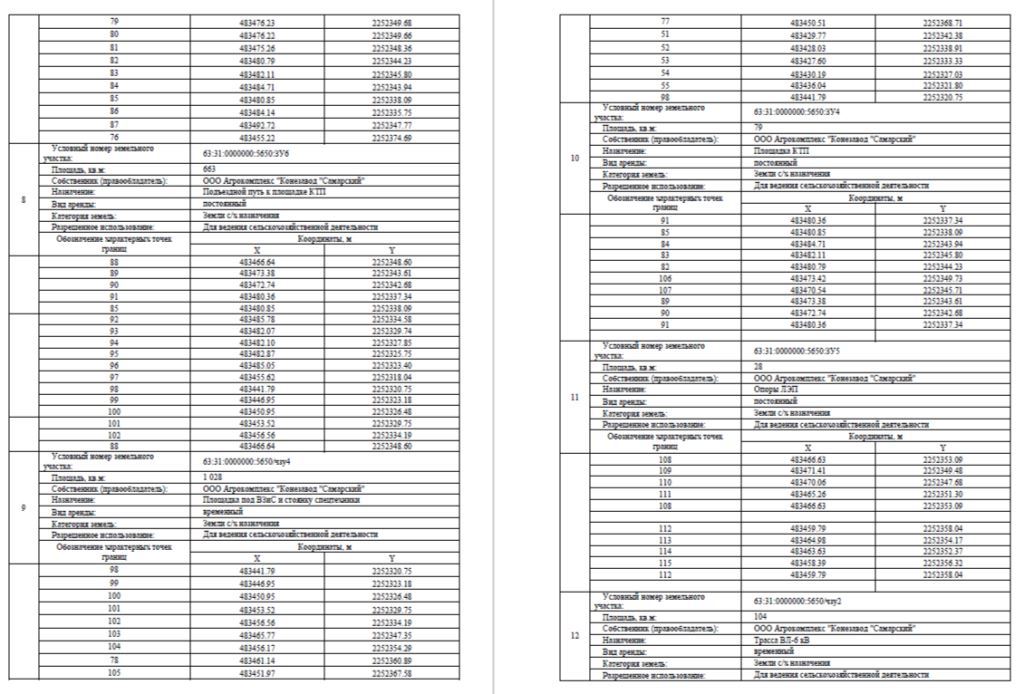 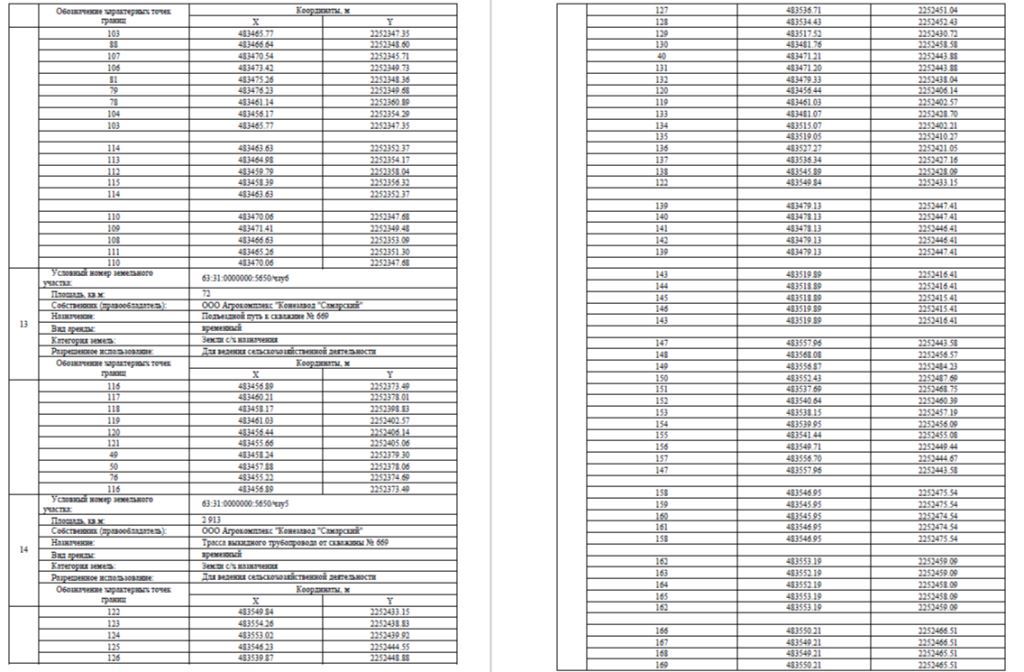 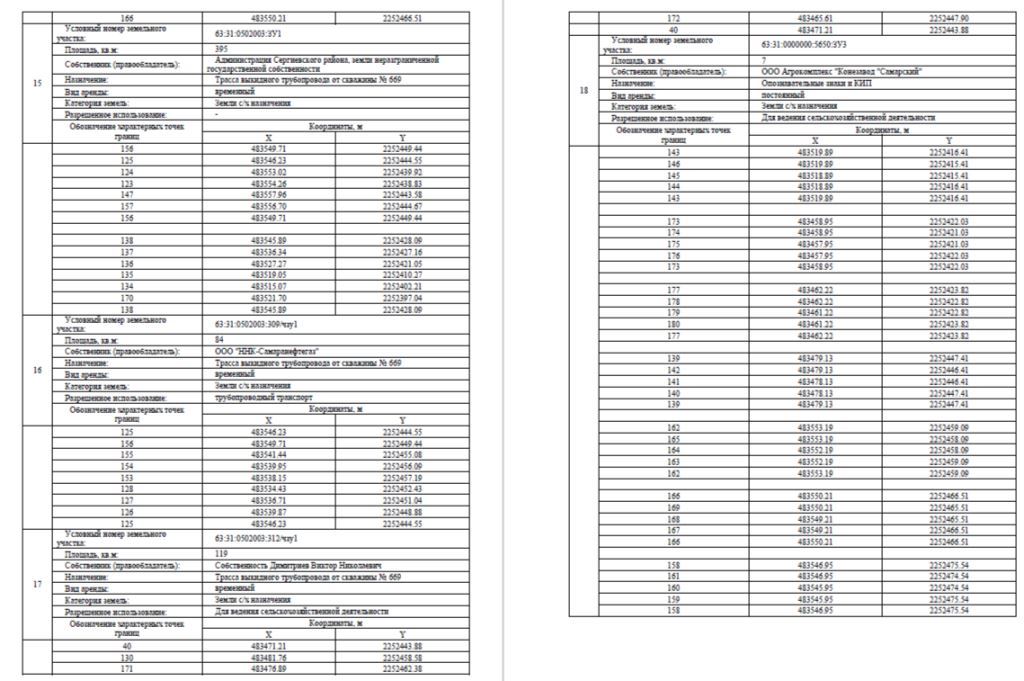 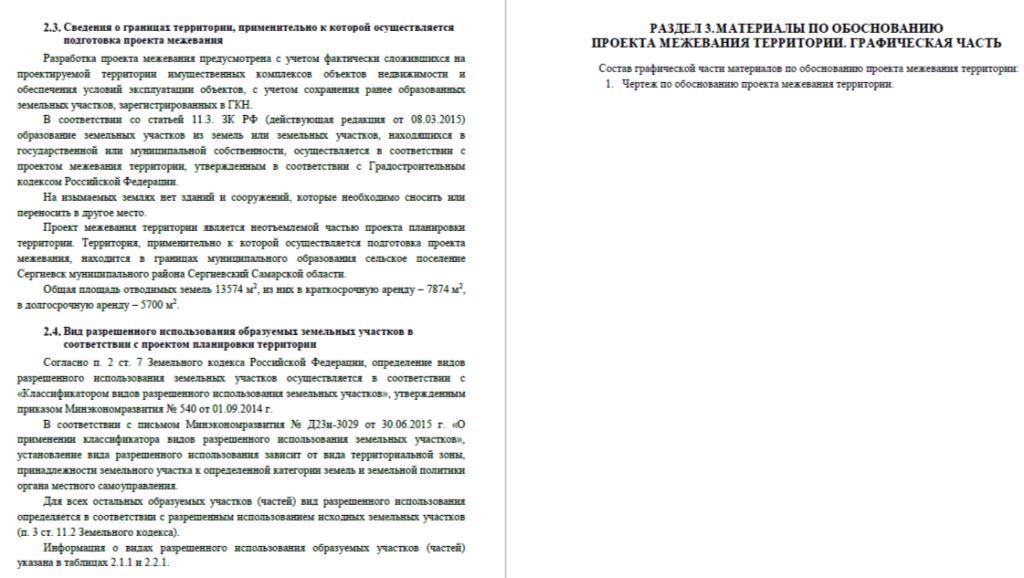 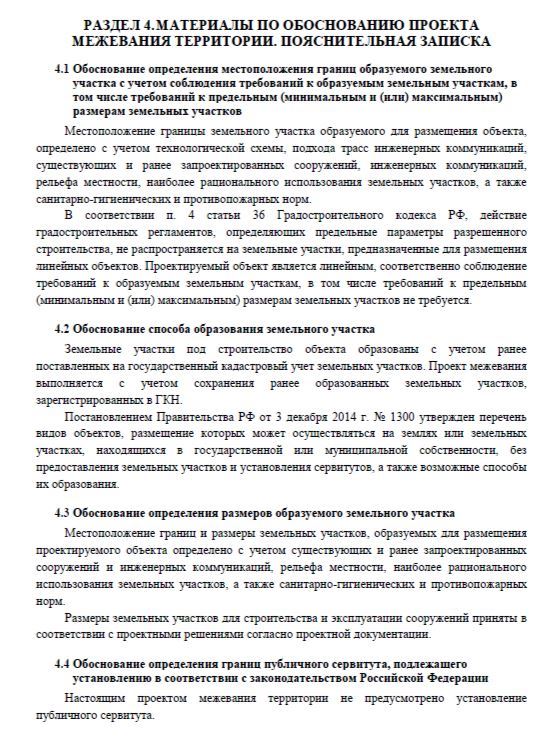 Соучредители:- Собрание представителей муниципального района Сергиевский Самарской области;- Администрации городского, сельских поселений муниципального района Сергиевский Самарской области.Газета изготовлена в администрации муниципального района Сергиевский Самарской области: 446540, Самарская область, Сергиевский район, с. Сергиевск, ул. Ленина, 22.Тел: (84655) 2-15-35Гл. редактор: Л.Н. Мартынова«Сергиевский вестник»Номер подписан в печать 02.04.2024г.в 09:00, по графику - в 09:00.Тираж 18 экз.Адрес редакции и издателя: с. Сергиевск,ул. Ленина, 22.«Бесплатно»